SPECYFIKACJA WARUNKÓW ZAMÓWIENIAw postępowaniu o udzielenie zamówienia publicznego prowadzonego w trybie podstawowym bez negocjacji na:„Wykonanie trzech studni głębinowych do 30 metrów głębokości”Zamówienie o wartości nie przekraczającej progów unijnych o jakich stanowi art. 3 ustawy z 11 września 2019 r. - Prawo zamówień publicznych (Dz. U. z 2022 r. poz. 1710) – dalej p.z.p. na roboty budowlane ZATWIERDZAM:									mgr Norbert KiećKrempna, 17.07.2023 r.	1. NAZWA I ADRES ZAMAWIAJĄCEGONazwa Zamawiającego: Magurski Park Narodowy Adres Zamawiającego: Krempna 59, 38-232 KrempnaTelefon: (13) 44 14 099, 44 14 440Faks: (13) 44 14 099, 44 14 440Adres e-mail: mpn@magurskipn.plAdres strony internetowej, na której jest prowadzone postępowanie i na której będą dostępne wszelkie dokumenty związane z prowadzoną procedurą:https://ezamowienia.gov.pl/pl,  www.magurskipn.plGodziny pracy: 7 00 - 15 00 od poniedziałku do piątku.2. TRYB UDZIELANIA ZAMÓWIENIAPostępowanie o udzielenie zamówienia publicznego prowadzone będzie w trybie podstawowym o jakim stanowi art. 275 pkt 1 p.z.p., na podstawie aktów wykonawczych wydanych na jej podstawie oraz niniejszej Specyfikacji Warunków Zamówienia, zwaną dalej SWZ. Zamawiający nie przewiduje wyboru najkorzystniejszej oferty z możliwością prowadzenia negocjacji. Szacunkowa wartość przedmiotowego zamówienia nie przekracza progów unijnych o jakich mowa w art. 3 ustawy p.z.p.  Zgodnie z art. 310 pkt 1 p.z.p. Zamawiający przewiduje możliwość unieważnienia przedmiotowego postępowania, jeżeli środki, które Zamawiający zamierzał przeznaczyć na sfinansowanie całości lub części zamówienia, nie zostały mu przyznane.Zamawiający nie przewiduje aukcji elektronicznej.Zamawiający nie prowadzi postępowania w celu zawarcia umowy ramowej.Zamawiający nie zastrzega możliwości ubiegania się o udzielenie zamówienia wyłącznie przez wykonawców, o których mowa w art. 94 p.z.p. Zamawiający nie określa dodatkowych wymagań związanych z zatrudnianiem osób, o których mowa w art. 96 ust. 2 pkt 2 p.z.p.Zamawiający wymaga odbycia wizji lokalnej w terenie – szczegóły w rozdz. 12 SWZWykonawca powinien dokładnie zapoznać się z niniejszą Specyfikacją Warunków Zamówienia i złożyć ofertę zgodnie z jej wymaganiami.3. OPIS PRZEDMIOTU ZAMÓWIENIALokalizacja inwestycji: teren Magurskiego Parku Narodowego.Określenie Przedmiotu i zakresu zamówienia: Przedmiotem zamówienia jest wykonanie trzech studni głębinowych wraz z wyposażeniem i podłączeniem jej do budynków Krempna 86, Polany 77 oraz Grab 1. Lokalizacja studni (Mapki z lokalizacją studni stanowią załączniki nr 7 A-C do SWZ):1) Krempna dz. nr. 5492) Baranie dz. nr. 5023) Grab dz. nr. 203Zamówienie obejmuje: wykonanie wszystkich robót hydrologicznych i budowlanych związanych z budową studni głębinowych do planowanej głębokości do 30 m (odwiercenie otworu studziennego);zarurowanie otworów, zafiltrowanie otworów;pompowania próbne i oczyszczające;dezynfekcja studni – badanie jakości wody;wykonanie obudowy studni, montaż głowicy studziennej, montaż rur pompowych i pomp głębinowych;podłączenie studni do rurociągu tłocznego i zasilania energetycznego, rozruch urządzeń;dobowe zapotrzebowanie na wodę ok 2 m3 dla domu jednorodzinnego.zestawienie kosztów wykonania studni dla każdej z planowanych studni oddzielnie.Oznaczenia wg CPV:45255110-3 - Roboty budowlane w zakresie studni45262220-9 - Wiercenie studni wodnych45262200-3 - Fundamentowanie i wiercenie studni wodnych Warunki wykonywania zamówienia: wszystkie prace winny być zrealizowane zgodnie z obowiązującymi przepisami, normami, warunkami technicznymi i sztuką budowlaną, przepisami bhp, ppoż. oraz zgodnie z wytycznymi niniejszej SWZ, a także jej pozostałymi załącznikami.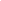 Szczegółowe warunki dotyczące zamówienia: W ramach wynagrodzenia ryczałtowego Wykonawca uwzględni:w przypadku korzystania z Podwykonawców koordynowanie robót Podwykonawców ponosząc za nich pełną odpowiedzialność,wykonywanie prac z uwzględnieniem wszystkich warunków i nakazów wynikających z uzgodnień i zobowiązań wzajemnych,doprowadzenie do należytego stanu i porządku miejsca prowadzenia robót,naprawę ewentualnych szkód związanych z prowadzeniem robót wyrządzonych osobom trzecim lub uszkodzeniem mienia.Warunki rękojmi i gwarancji:Na wykonany Przedmiot zamówienia Wykonawca udzieli Zamawiającemu co najmniej 36 miesięcznej rękojmi oraz gwarancji.        Bieg wszystkich okresów rękojmi i gwarancyjnych rozpoczyna się od dnia podpisania przez Strony protokołu odbioru końcowego robót.Stosownie do art. 95 ust. 1 ustawy PZP Zamawiający wymaga, aby Wykonawca lub Podwykonawca przy realizacji Przedmiotu zamówienia zatrudniał na podstawie umowy o pracę w rozumieniu przepisów Kodeksu Pracy pracowników wykonujących czynności, jeżeli wykonanie tych czynności polega na wykonywaniu pracy w sposób określony w art. 22 § 1 ustawy z dnia 26 czerwca 1974 r. - Kodeks pracy (tekst jedn. Dz.U. 2022 poz. 1510). Szczegółowe wymogi dotyczące zatrudniania na podstawie umowy o pracę określono w punkcie 20 SWZ oraz we wzorze umowy, który stanowi Załącznik nr 6 do SWZ.4. TERMIN REALIZACJI ZAMÓWIENIAPrzewidywany termin przekazania placu budowy: w dniu podpisania umowy.Termin zakończenia realizacji robót:  wg oferty, maksymalnie do 15.11.2023 r.Tak określony termin realizacji zamówienia jest terminem pożądanym, który może ulec zmianie wyłącznie na warunkach określonych w Umowie.Zamawiający przykłada dużą wagę do terminowego wykonania prac (zgodnie z deklaracją w ofercie), przekroczenie tych terminów wiąże się z naliczeniem kar umownych – zgodnie z § 8 wzoru umowy.5. WARUNKI UDZIAŁU W POSTĘPOWANIUO udzielenie zamówienia mogą ubiegać się Wykonawcy, którzy nie podlegają wykluczeniu na zasadach określonych w Rozdziale 6 SWZ, oraz spełniają określone przez Zamawiającego warunki udziału w postępowaniu. O udzielenie zamówienia mogą ubiegać się Wykonawcy, którzy spełniają warunki dotyczące:zdolności do występowania w obrocie gospodarczym:	Zamawiający nie stawia warunku w powyższym zakresie.uprawnień do prowadzenia określonej działalności gospodarczej lub zawodowej, o ile wynika to z odrębnych przepisów:	Zamawiający nie stawia warunku w powyższym zakresie.sytuacji ekonomicznej lub finansowej:Zamawiający nie stawia warunku w powyższym zakresie.zdolności technicznej lub zawodowej:W celu spełnienia powyższego warunku należy wykazać się: wykonaniem w okresie 5 lat przed upływem terminu składania ofert, a jeżeli okres prowadzenia działalności jest krótszy, w tym okresie, co najmniej dwóch robót budowlanych, polegających na budowie studni głębinowych wraz z przyłączem do budynku, o wartości każdego zamówienia (zadania) co najmniej 10 000,00 zł. Wzór wykazu wykonywanych robót stanowi załącznik nr 5 do SWZ.Zamawiający może, na każdym etapie postępowania, uznać, że Wykonawca nie posiada wymaganych zdolności, jeżeli zaangażowanie zasobów technicznych lub zawodowych Wykonawcy w inne przedsięwzięcia gospodarcze Wykonawcy może mieć negatywny wpływ na realizację zamówienia.W przypadku wspólnego ubiegania się o zamówienie na zasadach określonych w art. 58 ustawy PZP Wykonawcy muszą łącznie wykazać spełnianie warunków uczestnictwa, o których mowa w pkt 5.2. Natomiast brak podstaw wykluczenia wykazuje każdy Wykonawca odrębnie.Wykonawca może w celu potwierdzenia spełniania warunków udziału w postępowaniu, w stosownych sytuacjach oraz w odniesieniu do konkretnego zamówienia lub jego części, polegać na zdolnościach technicznych lub zawodowych, sytuacji finansowej lub ekonomicznej innych podmiotów, niezależnie od charakteru prawnego łączących go z nim stosunków prawnych.Wykonawca, który polega na zdolnościach lub sytuacji innych podmiotów, musi udowodnić Zamawiającemu, że realizując zamówienie, będzie dysponował niezbędnymi zasobami tych podmiotów, w szczególności przedstawiając zobowiązanie tych podmiotów do oddania mu do dyspozycji niezbędnych zasobów na potrzeby realizacji zamówienia.Zamawiający ocenia, czy udostępniane Wykonawcy przez inne podmioty zdolności techniczne lub zawodowe, pozwalają na wykazanie przez Wykonawcę spełniania warunków udziału w postępowaniu oraz bada, czy nie zachodzą wobec tego podmiotu podstawy wykluczenia.W odniesieniu do warunków dotyczących wykształcenia, kwalifikacji zawodowych lub doświadczenia, Wykonawcy mogą polegać na zdolnościach innych podmiotów, jeśli podmioty te zrealizują roboty budowlane, do realizacji których te zdolności są wymagane.Wykonawca, który polega na sytuacji finansowej lub ekonomicznej innych podmiotów, odpowiada solidarnie z podmiotem, który zobowiązał się do udostępnienia zasobów, za szkodę poniesioną przez Zamawiającego powstałą wskutek nieudostępnienia tych zasobów, chyba że za nieudostępnienie zasobów nie ponosi winy.Jeżeli zdolności techniczne lub zawodowe lub sytuacja ekonomiczna lub finansowa podmiotu udostępniającego zasoby, nie potwierdzają spełnienia przez Wykonawcę warunków udziału w postępowaniu lub zachodzą wobec tych podmiotów podstawy wykluczenia, Zamawiający żądać będzie, aby Wykonawca w terminie określonym przez Zamawiającego:zastąpił ten podmiot innym podmiotem lub podmiotami lubzobowiązał się do osobistego wykonania odpowiedniej części zamówienia, jeżeli wykaże zdolności techniczne lub zawodowe lub sytuację finansową lub ekonomiczną, o których mowa w pkt 5.2 ppkt 3.6. PODSTAWY WYKLUCZENIA WYKONAWCYZ postępowania o udzielenie zamówienia wyklucza się Wykonawców, w stosunku do których zachodzi którakolwiek z okoliczności wskazanych:w art. 7 ust. 1 ustawy z dnia 13 kwietnia 2022 r. o szczególnych rozwiązaniach w zakresie przeciwdziałania wspieraniu agresji na Ukrainę oraz służących ochronie bezpieczeństwa narodowego;w art. 108 ust. 1 p.z.p.;w art. 109 ust. 1 pkt. 4 p.z.p., tj.:	w stosunku do którego otwarto likwidację, ogłoszono upadłość, którego aktywami zarządza likwidator lub sąd, zawarł układ z wierzycielami, którego działalność gospodarcza jest zawieszona albo znajduje się on w innej tego rodzaju sytuacji wynikającej z podobnej procedury przewidzianej w przepisach miejsca wszczęcia tej procedury; Wykluczenie Wykonawcy następuje zgodnie z art. 111 p.z.p. 7. WYKAZ OŚWIADCZEŃ LUB DOKUMENTÓW, POTWIERDZAJĄCYCH SPEŁNIANIE WARUNKÓW UDZIAŁU W POSTĘPOWANIU ORAZ BRAK PODSTAW WYKLUCZENIADo oferty każdy Wykonawca musi dołączyć aktualne na dzień składania ofert oświadczenie w zakresie wskazanym w załączniku nr 2 lub 2 i 3 do SWZ. Informacje zawarte w oświadczeniu będą stanowić wstępne potwierdzenie, że Wykonawca nie podlega wykluczeniu oraz spełnia warunki udziału w postępowaniu.Wykonawca, który powołuje się na zasoby innych podmiotów, w celu wykazania braku istnienia wobec nich podstaw wykluczenia oraz spełniania w zakresie, w jakim powołuje się na ich zasoby, warunków udziału w postępowaniu zamieszcza informacje o tych podmiotach w oświadczeniu, o którym mowa w pkt 7.1.Wykonawca, który zamierza powierzyć wykonanie części zamówienia Podwykonawcom w celu wykazania braku istnienia wobec nich podstaw wykluczenia zamieszcza informacje o tych podmiotach w oświadczeniu o którym mowa w pkt 7.1.	W przypadku wspólnego ubiegania się o zamówienie przez Wykonawców oświadczenie, o którym mowa w pkt 7.1 składa każdy z Wykonawców wspólnie ubiegających się o zamówienie. Dokumenty te potwierdzają spełnianie warunków udziału w postępowaniu oraz brak podstaw wykluczenia w zakresie, w którym każdy z Wykonawców wykazuje spełnianie warunków udziału w postępowaniu oraz brak podstaw wykluczenia.Do oferty Wykonawca załącza zobowiązanie podmiotu trzeciego albo inny dokument, służący wykazaniu udostępnienia Wykonawcy potencjału przez podmiot trzeci w zakresie określonym w art. 118 ust. 1 ustawy PZP. Wzór zobowiązania stanowi załącznik nr 3 do SWZ.Pełnomocnictwo do podpisania oferty jeżeli upoważnienie do jej podpisania nie wynika z dokumentów rejestrowych.	Zamawiający wzywa Wykonawcę, którego oferta została najwyżej oceniona, do złożenia w wyznaczonym terminie, nie krótszym niż 5 dni od dnia wezwania, podmiotowych środków dowodowych, jeżeli wymagał ich złożenia w ogłoszeniu o zamówieniu lub dokumentach zamówienia, aktualnych na dzień złożenia podmiotowych środków dowodowych. 	Podmiotowe środki dowodowe wymagane od wykonawcy obejmują:Oświadczenie wykonawcy, w zakresie art. 108 ust. 1 pkt 5 ustawy, o braku przynależności do tej samej grupy kapitałowej, w rozumieniu ustawy z dnia 16 lutego 2007 r. o ochronie konkurencji i konsumentów (Dz. U. z 2021 r. poz. 275), z innym wykonawcą, który złożył odrębną ofertę, ofertę częściową lub wniosek o dopuszczenie do udziału w postępowaniu, albo oświadczenia o przynależności do tej samej grupy kapitałowej wraz z dokumentami lub informacjami potwierdzającymi przygotowanie oferty, oferty częściowej lub wniosku o dopuszczenie do udziału w postępowaniu niezależnie od innego Wykonawcy należącego do tej samej grupy kapitałowej – załącznik nr 4 do SWZ;Odpis lub informacja z Krajowego Rejestru Sądowego lub z Centralnej Ewidencji i Informacji o Działalności Gospodarczej, w zakresie art. 109 ust. 1 pkt 4 ustawy, sporządzonych nie wcześniej niż 3 miesiące przed jej złożeniem, jeżeli odrębne przepisy wymagają wpisu do rejestru lub ewidencji;Oświadczenie Wykonawcy, o braku podstaw do wykluczenia i o spełnianiu warunków udziału w postępowaniu – załącznik nr 2 do SWZ;Wykaz robót budowlanych wykonanych nie wcześniej niż w okresie ostatnich 5 lat, a jeżeli okres prowadzenia działalności jest krótszy – w tym okresie, porównywalnych z robotami budowlanymi stanowiącymi przedmiot zamówienia, wraz z podaniem ich rodzaju, wartości, daty, miejsca wykonania i podmiotów, na rzecz których roboty te zostały wykonane, oraz załączeniem dowodów określających czy te roboty budowlane zostały wykonane należycie, w szczególności informacji o tym czy roboty zostały wykonane zgodnie z przepisami prawa i prawidłowo ukończone, przy czym dowodami, o których mowa, są referencje - załącznik nr 5 do SWZ;Jeżeli Wykonawca ma siedzibę lub miejsce zamieszkania poza terytorium Rzeczypospolitej Polskiej, zamiast dokumentu, o których mowa w pkt 7.8 ppkt 2, składa dokument lub dokumenty wystawione w kraju, w którym wykonawca ma siedzibę lub miejsce zamieszkania, potwierdzające odpowiednio, że nie otwarto jego likwidacji ani nie ogłoszono upadłości. Dokument, o którym mowa powyżej, powinien być wystawiony nie wcześniej niż 6 miesięcy przed upływem terminu składania ofert. Jeżeli w kraju, w którym Wykonawca ma siedzibę lub miejsce zamieszkania, nie wydaje się dokumentów, o których mowa w pkt 7.8 ppkt 2, zastępuje się je w całości lub części dokumentem zawierającym odpowiednio oświadczenie Wykonawcy, ze wskazaniem osoby albo osób uprawnionych do jego reprezentacji, złożone przed notariuszem lub przed organem sądowym, administracyjnym albo organem samorządu zawodowego lub gospodarczego właściwym ze względu na siedzibę lub miejsce zamieszkania Wykonawcy. Zamawiający nie wzywa do złożenia podmiotowych środków dowodowych, jeżeli:1)	może je uzyskać za pomocą bezpłatnych i ogólnodostępnych baz danych, w szczególności rejestrów publicznych w rozumieniu ustawy z dnia 17 lutego 2005 r. o informatyzacji działalności podmiotów realizujących zadania publiczne, o ile wykonawca wskazał w oświadczeniu, o którym mowa w art. 125 ust. 1 p.z.p dane umożliwiające dostęp do tych środków;2)	podmiotowym środkiem dowodowym jest oświadczenie, którego treść odpowiada zakresowi oświadczenia, o którym mowa w art. 125 ust. 1.Wykonawca nie jest zobowiązany do złożenia podmiotowych środków dowodowych, które zamawiający posiada, jeżeli wykonawca wskaże te środki oraz potwierdzi ich prawidłowość i aktualność.W zakresie nieuregulowanym ustawą p.z.p. lub niniejszą SWZ do oświadczeń i dokumentów składanych przez Wykonawcę w postępowaniu zastosowanie mają w szczególności przepisy Rozporządzenia Ministra Rozwoju Pracy i Technologii z dnia 23 grudnia 2020 r. w sprawie podmiotowych środków dowodowych oraz innych dokumentów lub oświadczeń, jakich może żądać zamawiający od wykonawcy oraz Rozporządzenia Prezesa Rady Ministrów z dnia 30 grudnia 2020 r. w sprawie sposobu sporządzania i przekazywania informacji oraz wymagań technicznych dla dokumentów elektronicznych oraz środków komunikacji elektronicznej w postępowaniu o udzielenie zamówienia publicznego lub konkursie.POLEGANIE NA ZASOBACH INNYCH PODMIOTÓW:Wykonawca może w celu potwierdzenia spełniania warunków udziału w postępowaniu polegać na zdolnościach technicznych lub zawodowych podmiotów udostępniających zasoby, niezależnie od charakteru prawnego łączących go z nimi stosunków prawnych.W odniesieniu do warunków dotyczących doświadczenia, wykonawcy mogą polegać na zdolnościach podmiotów udostępniających zasoby, jeśli podmioty te wykonają świadczenie do realizacji którego te zdolności są wymagane.UWAGA: Wykonawca nie może, po upływie terminu składania ofert, powoływać się na zdolności lub sytuację podmiotów udostępniających zasoby, jeżeli na etapie składania ofert nie polegał on w danym zakresie na zdolnościach lub sytuacji podmiotów udostępniających zasoby.INFORMACJA DLA WYKONAWCÓW WSPÓLNIE UBIEGAJĄCYCH SIĘ O UDZIELENIE ZAMÓWIENIA (SPÓŁKI CYWILNE/ KONSORCJA) Wykonawcy mogą wspólnie ubiegać się o udzielenie zamówienia. W takim przypadku Wykonawcy ustanawiają pełnomocnika do reprezentowania ich w postępowaniu albo do reprezentowania i zawarcia umowy w sprawie zamówienia publicznego. Pełnomocnictwo winno być załączone do oferty. Wykonawcy wspólnie ubiegający się o udzielenie zamówienia dołączają do oferty oświadczenie, z którego wynika, które roboty budowlane wykonają poszczególni wykonawcy.Oświadczenia i dokumenty potwierdzające brak podstaw do wykluczenia z postępowania składa każdy z Wykonawców wspólnie ubiegających się o zamówienie8. INFORMACJE O SPOSOBIE POROZUMIEWANIA SIĘ ZAMAWIAJĄCEGO Z WYKONAWCAMI ORAZ PRZEKAZYWANIA OŚWIADCZEŃ LUB DOKUMENTÓWKomunikacja w postępowaniu o udzielenie zamówienia i w konkursie, w tym składanie ofert, wniosków o dopuszczenie do udziału w postępowaniu lub konkursie, wymiana informacji oraz przekazywanie dokumentów lub oświadczeń między Zamawiającym a Wykonawcą, z uwzględnieniem wyjątków określonych w ustawie p.z.p., odbywa się przy użyciu środków komunikacji elektronicznej. Przez środki komunikacji elektronicznej rozumie się środki komunikacji elektronicznej zdefiniowane w ustawie z dnia 18 lipca 2002 r. o świadczeniu usług drogą elektroniczną (Dz. U. z 2020 r. poz. 344). 	Ofertę, oświadczenia, o których mowa w art. 125 ust. 1 p.z.p., podmiotowe środki dowodowe, pełnomocnictwa, zobowiązanie podmiotu udostępniającego zasoby sporządza się w postaci elektronicznej, w ogólnie dostępnych formatach danych, w szczególności w formatach .txt, .rtf, .pdf, .doc, .docx, .odt. Ofertę, a także oświadczenie o jakim mowa w Rozdziale 7 ust. 1 SWZ składa się, pod rygorem nieważności, w formie elektronicznej lub w postaci elektronicznej opatrzonej podpisem zaufanym lub podpisem osobistym. Zawiadomienia, oświadczenia, wnioski lub informacje Wykonawcy przekazują:drogą elektroniczną za pośrednictwem:- poczty elektronicznej pod adresem: zamowienia@magurskipn.pl poprzez Platformę e-zamowienia, dostępną pod adresem: https://ezamowienia.gov.pl/plPostępowanie można wyszukać ze strony głównej Platformy e-zamówienia poprzez kafelek „Przeglądaj postępowania/konkursy”  Wykonawca zamierzający wziąć udział w postępowaniu musi posiadać aktywne konto podmiotu „Wykonawca” na Platformie e-zamowienia. Wykonawca posiadający konto na Platformie e-zamowienia będzie miał dostęp do formularzy służących do komunikacji z Zamawiającym oraz do formularzy umożliwiających złożenie lub wycofanie oferty.UWAGA – Wykonawca powinien dokładnie zapoznać się z instrukcją zakładania konta użytkownika, dostępną na Platformie e-zamowienia, kafelek „Centrum pomocy”Wymagania techniczne i organizacyjne wysyłania i odbierania dokumentów elektronicznych, elektronicznych kopii dokumentów i oświadczeń oraz informacji przekazywanych przy ich użyciu zostały opisane w „Instrukcji użytkowania systemu” https://ezamowienia.gov.pl/pl/instrukcje oraz w ”Regulaminie Platformy e-zamowienia”, dostępnym na stronie internetowej https://ezamowienia.gov.pl/pl/regulamin oraz informacje zamieszczone w zakładce „ Centrum pomocy”.Maksymalny rozmiar plików przesyłanych za pośrednictwem Platformy
e-zamowienia wynosi 150 Mb. Minimalne wymagania techniczne dotyczące sprzętu używanego w celu korzystania z Platformy e-zamowienia oraz wymagania dotyczące specyfikacji połączenia określa „Regulamin Platformy e-zamowienia”Za datę przekazania oferty przyjmuje się datę jej przekazania na Platformę
e-zamowienia, a za datę przekazania dokumentów elektronicznych, cyfrowych odwzorowań dokumentów oraz innych informacji przyjmuje się datę ich przekazania na Platformę e-zamowienia, a w przypadku przekazania tych dokumentów oraz informacji za pomocą poczty elektronicznej - datę potwierdzenia dostarczenia wiadomości zawierającej dokument/informację z serwera pocztowego Zamawiającego. Dokumenty związane z postępowaniem będą publikowane na stronie internetowej Zamawiającego: http://magurskipn.pl/index.php?d=przetargi&art=1702 Zamawiający informuje , że w niniejszym postępowaniu nie zachodzą przesłanki określone w art. 65 ust 1, art. 66 o art. 69 ustawy pzp.SKŁADANIE DOKUMENTÓW INNYCH NIŻ OFERY I OŚWIADCZENIA, O KTÓRYCH MOWA W ROZDZIALE VII PKT 1 SWZW postępowaniu o udzielenie zamówienia komunikacja pomiędzy Zamawiającym a Wykonawcami w zakresie składania dokumentów, oświadczeń, wniosków (innych niż oferta i oświadczenia wskazane w Rozdziale VII pkt 1 SWZ) odbywa się elektronicznie za pośrednictwem: a) dedykowanego formularza dostępnego na Platformie e-zamowienia, dostępnej pod adresem https://ezamowienia.gov.pl ( „Formularz do komunikacji”)- dokumenty elektroniczne jako załączniki b) poczty elektronicznej na adres email: zamowienia@magurskipn.pl Zamawiający przekazuje dokumenty na adres poczty elektronicznej wskazany w Formularzu Ofertowym Wykonawcy, na co Wykonawca wyraża zgodę wskazując ten adres w ofercie i zobowiązuje się do utrzymywania jego funkcjonalności przez czas trwania postępowania. Domniemywa się, że dokumenty, oświadczenia i wnioski przekazane na adres poczty elektronicznej wskazany w Formularzu Ofertowym Wykonawcy zostały doręczone skutecznie, a Wykonawca zapoznał się z ich treścią.Sposób sporządzenia dokumentów elektronicznych musi być zgodny z wymogami określonymi w Rozporządzeniu Prezesa Rady Ministrów z dn. 30 grudnia 2020r w sprawie sposobu sporządzania i przekazywania informacji oraz wymagań technicznych dla dokumentów elektronicznych oraz środków komunikacji elektronicznej w postępowaniu o udzielenie zamówienia publicznego lub konkursie ( Dz.U. z 2020 r. poz. 2452 ze zm.) oraz Rozporządzeniu Ministra Rozwoju, Pracy i Technologii z dn. 23 grudnia 2020 r. w sprawie podmiotowych środków dowodowych oraz innych dokumentów lub oświadczeń, jakich może żądać zamawiający od wykonawcy ( Dz.U. z 2020 r. poz. 2415 ze zm.)Osoby uprawnione do porozumiewania się z Wykonawcami:w zakresie proceduralnym: Martyna Kleczyńska zamowienia@magurskipn.plw zakresie merytorycznym: Piotr Gracoń pgracon@magurskipn.pl od poniedziałku do piątku w godz. 800 – 1400, z wyłączeniem dni wolnych od pracy.W korespondencji kierowanej do Zamawiającego Wykonawcy powinni posługiwać się numerem przedmiotowego postępowania: ZP–370–1-5/23 Wykonawca może zwrócić się do Zamawiającego z wnioskiem o wyjaśnienie treści SWZ.	Zamawiający jest obowiązany udzielić wyjaśnień niezwłocznie, jednak nie później niż na 2 dni przed upływem terminu składania odpowiednio ofert, pod warunkiem że wniosek o wyjaśnienie treści SWZ wpłynął do zamawiającego nie później niż na 4 dni przed upływem terminu składania odpowiednio ofert. 	Jeżeli zamawiający nie udzieli wyjaśnień w terminie, o którym mowa w ust. 11, przedłuża termin składania ofert o czas niezbędny do zapoznania się wszystkich zainteresowanych wykonawców z wyjaśnieniami niezbędnymi do należytego przygotowania i złożenia ofert. W przypadku gdy wniosek o wyjaśnienie treści SWZ nie wpłynął w terminie, o którym mowa w ust. 11, zamawiający nie ma obowiązku udzielania wyjaśnień SWZ oraz obowiązku przedłużenia terminu składania ofert.	Przedłużenie terminu składania ofert, o których mowa w ust. 12, nie wpływa na bieg terminu składania wniosku o wyjaśnienie treści SWZ.Treść zapytań wraz z wyjaśnieniami Zamawiający przekazuje Wykonawcom, którym przekazał SWZ bez ujawniania źródła zapytania, a jeżeli specyfikacja jest udostępniana na stronie internetowej, zamieszcza na tej stronie.Zamawiający nie przewiduje zwołania zebrania Wykonawców.W uzasadnionych przypadkach Zamawiający może przed upływem terminu składania ofert zmienić treść SWZ. Dokonaną zmianę udostępnia się na stronie internetowej.Niniejsze postępowanie prowadzone jest w języku polskim.Jeżeli Zamawiający i Wykonawca przekazują oświadczenia, wnioski, zawiadomienia oraz informacje przy pomocy poczty elektronicznej, każda ze stron na żądanie drugiej niezwłocznie potwierdza fakt ich otrzymania.W przypadku braku potwierdzenia otrzymania wiadomości przez Wykonawcę, Zamawiający będzie uważał, iż pismo wysłane przez Zamawiającego na adres e-mail podany przez Wykonawcę zostało doręczone w sposób umożliwiający zapoznanie się Wykonawcy z jego treścią.9. WYMAGANIA DOTYCZĄCE WADIUM9.1 Wykonawca zobowiązany jest do zabezpieczenia swojej oferty poprzez wadium w wysokości: 900,00 zł (słownie: dziewięćset złotych 00/100)9.2 Wadium należy wnieść przed upływem terminu składania ofert, przy czym w przypadku wadium wnoszonego w pieniądzu uznaje się ten termin za zachowany, jeżeli przed upływem terminu składania ofert kwota wadium zostanie uznana (zaksięgowana) na rachunku bankowym Zamawiającego.9.3. Wadium może być wnoszone w jednej lub kilku następujących formach:	pieniądzu; 	gwarancjach bankowych;	gwarancjach ubezpieczeniowych;	poręczeniach udzielanych przez podmioty, o których mowa w art. 6b ust. 5 pkt 2 ustawy z dnia 9 listopada 2000 r. o utworzeniu Polskiej Agencji Rozwoju Przedsiębiorczości (Dz. U. z 2020 r. poz. 299).9.4 W przypadku wniesienia wadium w innej formie niż w pieniądzu termin ważności wystawionego dokumentu winien być nie krótszy niż termin związania ofertą.9.5 Wadium wnoszone w pieniądzu należy wpłacić przelewem na rachunek bankowy Zamawiającego: 26 1130 1105 0005 2167 9690 0001, w tytule przelewu wpisać: Wadium w postępowaniu ZP-370-1-5/23 „Wykonanie trzech studni głębinowych do 30 metrów głębokości”O uznaniu przez Zamawiającego, że wadium w pieniądzu wpłynęło w wymaganym terminie, decyduje data i godzina uznania wpływu środków na rachunek bankowy Zamawiającego. Ze względu na ryzyko związane z czasem trwania okresu rozliczeń międzybankowych zamawiający zaleca dokonanie przelewu ze stosownym wyprzedzeniem.9.6 Wadium wnoszone w formie poręczeń lub gwarancji musi być złożone jako oryginał gwarancji lub poręczenia w postaci elektronicznej i spełniać co najmniej poniższe wymagania:musi obejmować odpowiedzialność za wszystkie przypadki powodujące utratę wadium przez Wykonawcę określone w ustawie p.z.p. z jej treści powinno jednoznacznie wynikać zobowiązanie gwaranta do zapłaty całej kwoty wadium;powinno być nieodwołalne i bezwarunkowe oraz płatne na pierwsze żądanie;termin obowiązywania poręczenia lub gwarancji nie może być krótszy niż termin związania ofertą (z zastrzeżeniem iż pierwszym dniem związania ofertą jest dzień składania ofert); w treści poręczenia lub gwarancji powinna znaleźć się nazwa oraz numer przedmiotowego postępowania;beneficjentem poręczenia lub gwarancji jest: Magurski Park Narodowy w przypadku Wykonawców wspólnie ubiegających się o udzielenie zamówienia (art. 58 p.z.p.), Zamawiający wymaga aby poręczenie lub gwarancja obejmowała swą treścią (tj. zobowiązanych z tytułu poręczenia lub gwarancji) wszystkich Wykonawców wspólnie ubiegających się o udzielenie zamówienia lub aby z jej treści wynikało, że zabezpiecza ofertę Wykonawców wspólnie ubiegających się o udzielenie zamówienia (konsorcjum);9.7 Oferta wykonawcy, który nie wniesie wadium, wniesie wadium w sposób nieprawidłowy lub nie utrzyma wadium nieprzerwanie do upływu terminu związania ofertą lub złoży wniosek o zwrot wadium w przypadku, o którym mowa w art. 98 ust. 2 pkt 3 p.z.p. zostanie odrzucona.9.8 Zasady zwrotu oraz okoliczności zatrzymania wadium określa art. 98 p.z.p.9.9 Zamawiający zatrzyma wadium w sytuacji wystąpienia ustawowych podstaw do jego zatrzymania.10. TERMIN ZWIĄZANIA OFERTĄ Wykonawca będzie związany ofertą przez okres 30 dni, tj. do dnia 02.09.2023 r. Bieg terminu związania ofertą rozpoczyna się wraz z upływem terminu składania ofert.W przypadku gdy wybór najkorzystniejszej oferty nie nastąpi przed upływem terminu związania ofertą wskazanego w ust. 1, Zamawiający przed upływem terminu związania ofertą zwraca się jednokrotnie do wykonawców o wyrażenie zgody na przedłużenie tego terminu o wskazywany przez niego okres, nie dłuższy niż 30 dni. Przedłużenie terminu związania ofertą wymaga złożenia przez wykonawcę pisemnego oświadczenia o wyrażeniu zgody na przedłużenie terminu związania ofertą.Odmowa wyrażenia zgody na przedłużenie terminu związania ofertą nie powoduje utraty wadium.11. OPIS SPOSOBU PRZYGOTOWANIA OFERTOfertę należy złożyć poprzez Platformę miniPortal do dnia 04.08.2023 r. do godziny  12:00Oferta powinna być:1) sporządzona na podstawie załączników niniejszej SWZ w języku polskim,2) złożona przy użyciu środków komunikacji elektronicznej tzn. za pośrednictwem https://ezamowienia.gov.pl/pl/3) podpisana kwalifikowanym podpisem elektronicznym lub podpisem zaufanym lub podpisem osobistym przez osobę/osoby upoważnioną/ upoważnione.O terminie złożenia oferty decyduje czas pełnego przeprocesowania transakcji na Platformie.Otwarcie ofert nastąpi w dniu 04.08.2023 r. o godzinie 12:30  Najpóźniej przed otwarciem ofert, udostępnia się na stronie internetowej prowadzonego postępowania informację o kwocie, jaką zamierza się przeznaczyć na sfinansowanie zamówienia. Niezwłocznie po otwarciu ofert, udostępnia się na stronie internetowej prowadzonego postępowania informacje o: 1)	nazwach albo imionach i nazwiskach oraz siedzibach lub miejscach prowadzonej działalności gospodarczej albo miejscach zamieszkania wykonawców, których oferty zostały otwarte; 2)	cenach lub kosztach zawartych w ofertach.Wykonawca składa ofertę za pośrednictwem Platformy e-zamowienia. Instrukcja składania ofert dostępna jest na stronie https://ezamowienia.gov.pl w zakładce „Centrum pomocy“ – kafelek „Oferty, wnioski, prace konkursowe“. Ponieważ Zamawiający nie wykorzystuje interaktywnego formularza udostępnionego przez platformę, Wykonawców nie dotyczy instrukcja w części dot. Pobierania wzorca formularza i jego wypełniania. Podczas dodawania formularza oferty platforma może zgłosić komunikat dotyczący braku wygenerowania interaktywnego formularza- należy potwierdzić komunikat.Techniczny sposób złożenia oferty: a) Wykonawca musi mieć aktywne konto wykonawcy na Platformie e-zamowienia z zaznaczonymi uprawnieniami do „Składania ofert/wniosków/prac konkursowych“ b) Składanie ofert możliwe jest tylko przed terminem składania ofert- oferta złożona po terminie nie będzie przyjęta. Dokumentów nie należy składać w ostatniej chwili. Czas trwania wgrywania i przetwarzania dokumentów jest zależny od ich ilości, rozmiaru oraz obciążenia Platformy. c) W celu złożenia oferty należy przejść do szczegółów postępowania, wybrać zakładkę: „Oferty/wnioski“, a następnie przycisk „Złóż ofertę“. d) Podpisany (elektronicznie) Formularz Ofertowy Wykonawcy należy dodać w miejscu „Wypełniony formularz ofertowy“, a pozostałe dokumenty składane wraz z ofertą lub stanowiące ofertę – miejscu „Załączniki i inne dokumenty przedstawione w ofercie przez Wykonawcę“. Wszystkie dodawane pliki muszą być wcześniej podpisane. Formularz oferty powinien być podpisany podpisem wewnętrznym. Jeśli Wykonawca podpisze formularz podpisem zewnętrznym, wówczas plik podpisu należy załączyć w miejscu „Załączniki i inne dokumenty przedstawione w ofercie przez Wykonawcę“. W miejscu „Wypełniony formularz oferty”  można załączyć tylko jeden plik. System powinien umożliwić dodawanie plików w wersji skompresowanej. Możliwe jest także dodanie całej oferty w jednym pliku w miejscu „Wypełniony formularz oferty“ e) Po wprowadzeniu plików należy wybrać „Wyślij pliki i złóż ofertę“, a następnie potwierdzić, że chce się złożyć ofertę. f) Proces składania ofert może trwać przez dłuższy czas, w zależności od liczby i wielkości składanych dokumentów. W tym procesie nie należy zamykać okna przeglądarki. System pokazuje kolejne etapy przetwarzania dokumentów. g) Po zakończeniu procesu składania oferty na ekranie pojawi się informacja, że proces składania oferty się zakończył i można pobrać dokumenty potwierdzające złożenie oferty- można wówczas pobrać Elektroniczne Potwierdzenie Przyjęcia (EPP) i Elektroniczne Potwierdzenie Otrzymania (EPO)g) Po zakończeniu procesu składania oferty na ekranie pojawi się informacja, że proces składania oferty się zakończył i można pobrać dokumenty potwierdzające złożenie oferty- można wówczas pobrać Elektroniczne Potwierdzenie Przyjęcia (EPP) i Elektroniczne Potwierdzenie Otrzymania (EPO)Wycofanie oferty: a) Przed upływem terminu składania ofert Wykonawca może wycofać ofertę. b) W celu wycofania oferty należy przejść do szczegółów postępowania, wybrać zakładkę “Oferty/wnioski“, a następnie przycisk „Wycofaj ofertę“ c) Funkcja „Wycofaj ofertę“ jest dostępna tylko dla użytkowników mających zaznaczone uprawnienia “Wycofanie ofet/wniosków/prac konkursowych“Kompletna oferta składana przez Platformę e-zamowienia musi zawierać: a) Formularz Ofertowy Wykonawcy – do wykorzystania wzór (druk) załącznik pn. Formularz oferty – SWZ (przy czym Wykonawca może sporządzić ofertę w/g innego wzorca, musi ona wówczas obejmować dane wymagane dla oferty w SWZ i załącznikach); b) Oświadczenia , o których mowa w Rozdz. VII pkt 1 SWZ c) Pełnomocnictwo do reprezentowania wykonawców wspólnie ubiegających się o udzielenie zamówienia albo do reprezentowania ich w postępowaniu i zawarcia umowy w sprawie zamówienia publicznego – jeżeli dotyczy. Dokumenty sporządzone w języku obcym są składane wraz z tłumaczeniem na język polski.Wykonawca ma prawo złożyć tylko jedną ofertę.Treść złożonej oferty musi odpowiadać treści SWZ.Wykonawca zobowiązany jest podać na formularzu oferty, stanowiącym załącznik nr 1 do SWZ łączną cenę za wszystkie prace.Informacje stanowiące tajemnicę przedsiębiorstwa a)Jeśli oferta zawiera informacje stanowiące tajemnicę przedsiębiorstwa w rozumieniu ustawy z dnia 16 kwietnia 1993 r. o zwalczaniu nieuczciwej konkurencji (Dz. U. z 2022 r. poz. 1233, ze zm.), Wykonawca powinien nie później niż w terminie składania ofert, zastrzec, że nie mogą one być udostępnione oraz wykazać, iż zastrzeżone informacje stanowią tajemnicę przedsiębiorstwa.. b)Każdy dokument zawierający powinien zostać złożone w osobnym pliku wraz z jednoczesnym zaznaczeniem polecenia „Załącznik stanowiący tajemnicę przedsiębiorstwa” a następnie wraz z plikami stanowiącymi jawną część skompresowane do jednego pliku archiwum (ZIP).Podmiotowe środki dowodowe lub inne dokumenty, w tym dokumenty potwierdzające umocowanie do reprezentowania, sporządzone w języku obcym przekazuje się wraz z tłumaczeniem na język polski.Wszystkie koszty związane z uczestnictwem w postępowaniu, w szczególności z przygotowaniem i złożeniem oferty ponosi Wykonawca składający ofertę. Zamawiający nie przewiduje zwrotu kosztów udziału w postępowaniu.12. WIZJA LOKALNAZamawiający informuje, że złożenie oferty musi być poprzedzone odbyciem wizji lokalnej, zgodnie z art. 131 ust. 2 pzp.W celu umówienia wizji lokalnej należy kontaktować się z osobami wyznaczonymi do komunikowania się z Wykonawcami w godzinach pracy Zamawiającego (rozdział 8 SWZ).13. OPIS SPOSOBU OBLICZENIA CENYCena oferty ma charakter wynagrodzenia ryczałtowego, obliczonego na podstawie dokumentacji przetargowej. Wynagrodzenie określone powyżej uwzględnia wszystkie koszty niezbędne do poniesienia celem wykonania pełnego zakresu umówionych robót, łącznie z kosztem materiałów i użycia własnego sprzętu, koszty związane z realizacją robót objętych dokumentacją projektową oraz specyfikacją techniczną wykonania i odbioru robót w tym ryzyko Wykonawcy z tytułu oszacowania wszelkich kosztów związanych z realizacją przedmiotu umowy, a także oddziaływania innych czynników mających lub mogących mieć wpływ na koszty wykonania umowy. Kosztorys ofertowy nie jest wymaganym załącznikiem oferty.W formularzu oferty należy podać cenę oferty : bez podatku VAT, łącznie z podatkiem VAT. W sytuacji, gdy złożona oferta zawierać będzie rażąco niską cenę w stosunku do przedmiotu Zamówienia i budzi wątpliwości Zamawiającego co do możliwości wykonania przedmiotu zamówienia zgodnie z wymaganiami określonym przez Zamawiającego lub wynikającymi z odrębnych przepisów, w szczególności jest niższa o 30% od wartości zamówienia lub średniej arytmetycznej cen wszystkich złożonych ofert, zamawiający zwraca się o udzielenie wyjaśnień, w tym złożenie dowodów, dotyczących elementów oferty mających wpływ na wysokość ceny – zgodnie z art. 224 ust. 1 ustawy Pzp. Zamawiający na podstawie art. 224 ust 6 ustawy  Pzp odrzuci ofertę Wykonawcy, który nie złożył wyjaśnień lub jeżeli dokonana ocena wyjaśnień potwierdza, że oferta zawiera rażąco niską cenę w stosunku do przedmiotu zamówienia.14. OPIS KRYTERIÓW, KTÓRYMI ZAMAWIAJĄCY BĘDZIE SIĘ KIEROWAŁ PRZY WYBORZE OFERTY WRAZ Z PODANIEM WAG TYCH KRYTERIÓW I SPOSOBU OCENY OFERTOferty będą oceniane według następujących kryteriów:Punkty przyznawane za podane kryteria będą liczone w następujący sposób:Za najkorzystniejszą ofertę zostanie uznana oferta, która uzyska największą liczbę punktów stanowiących sumę punktów przyznanych w ramach każdego z podanych kryteriów oceny ofert.15. INFORMACJA O FORMALNOŚCIACH JAKIE POWINNY BYĆ DOPEŁNIONE PO WYBORZE OFERTY W CELU ZAWARCIA UMOWYPrzed zawarciem umowy w sprawie zamówienia publicznego, Wykonawca, którego oferta została uznana za najkorzystniejszą zobowiązany jest dopełnić następujących formalności:w przypadku podmiotów wspólnie ubiegających się o zamówienie – przedłożyć Zamawiającemu kopię umowy konsorcjum;wnieść wymagane zabezpieczenie należytego wykonania umowy w wysokości 5 % ceny ofertowej brutto;przedłożyć Zamawiającemu wykaz pracowników do wykonania zadania, zatrudnionych na podstawie umowy o pracę, zawierający wyłącznie imię i nazwisko pracownika, datę zatrudnienia oraz informację o rodzaju wykonywanych przez niego czynności.przedłożyć Zamawiającemu kopie umów o podwykonawstwo, jeżeli Wykonawca polegał na zasobach podmiotu trzeciego;Niedopełnienie wskazanych formalności będzie traktowane jako uchylanie się przez Wykonawcę od zawarcia umowy w sprawie zamówienia publicznego.16. ZABEZPIECZENIE NALEŻYTEGO WYKONANIA UMOWYZamawiający będzie żądał od Wykonawcy, którego oferta została wybrana jako najkorzystniejsza zabezpieczenia należytego wykonania Umowy, które służy pokryciu roszczeń z tytułu niewykonania lub nienależytego wykonania Umowy w wysokości:-  5 % ceny ofertowej brutto.Zabezpieczenie może być wnoszone według wyboru Wykonawcy w jednej lub w kilku następujących formach:pieniądzu - należy wpłacić przelewem na rachunek bankowy Zamawiającego nr 26 1130 1105 0005 2167 9690 0001, w tytule przelewu wpisać: Zabezpieczenie należytego wykonania umowy nr …../2023.poręczeniach bankowych lub poręczeniach spółdzielczej kasy oszczędnościowo-kredytowej, z tym że zobowiązanie kasy jest zawsze zobowiązaniem pieniężnym;gwarancjach bankowych;gwarancjach ubezpieczeniowych;poręczeniach udzielanych przez podmioty, o których mowa w art. 6b ust. 5 pkt 2 ustawy z dnia 9 listopada 2000 r. o utworzeniu Polskiej Agencji Rozwoju Przedsiębiorczości.Zamawiający nie dopuszcza możliwości wniesienia zabezpieczenia należytego wykonania Umowy w innych formach.Jeżeli zabezpieczenie wniesiono w pieniądzu Zamawiający przechowuje je na oprocentowanym rachunku bankowym. Zamawiający zwraca zabezpieczenie wniesione w pieniądzu z odsetkami wynikającymi z umowy rachunku bankowego, na którym było ono przechowywane, pomniejszone o koszt prowadzenia tego rachunku oraz prowizji bankowej za przelew pieniędzy na rachunek bankowy Wykonawcy.W trakcie realizacji umowy Wykonawca może dokonać zmiany formy zabezpieczenia na jedną lub kilka form, o których mowa w pkt 16.2 SWZ. Zmiana formy zabezpieczenia jest dokonywana z zachowaniem ciągłości zabezpieczenia i bez zmniejszenia jego wysokości.Zwrot zabezpieczenia:Zamawiający zwraca 70% zabezpieczenia po wykonaniu zamówienia w terminie 30 dni od daty sporządzenia protokołu odbioru końcowego;kwota pozostawiona na zabezpieczenie roszczeń z tytułu rękojmi za wady wynosi 30% wysokości zabezpieczenia;kwota, o której mowa powyżej jest zwracana na warunkach opisanych w Umowie, nie później niż w 15 dniu po upływie okresu rękojmi za wady/gwarancji. Pozostałe uregulowania dotyczące zabezpieczenia należytego wykonania umowy regulują przepisy ustawy PZP.Zamawiający nie przewiduje zaliczkowania Wykonawców.17. ISTOTNE DLA STRON POSTANOWIENIA, KTÓRE ZOSTANĄ WPROWADZONE DO TREŚCI ZAWIERANEJ UMOWY W SPRAWIE ZAMÓWIENIA PUBLICZNEGOWybrany Wykonawca jest zobowiązany do zawarcia umowy w sprawie zamówienia publicznego na warunkach określonych we Wzorze Umowy, stanowiącym Załącznik nr 6 do SWZ.Zakres świadczenia Wykonawcy wynikający z umowy jest tożsamy z jego zobowiązaniem zawartym w ofercie.Zamawiający przewiduje możliwość zmiany zawartej umowy w stosunku do treści wybranej oferty w zakresie uregulowanym w art. 454-455 p.z.p. oraz wskazanym we Wzorze Umowy, stanowiącym Załącznik nr 6 do SWZ.Zmiana umowy wymaga dla swej ważności, pod rygorem nieważności, zachowania formy pisemnej.18. POUCZENIE O ŚRODKACH OCHRONY PRAWNEJ PRZYSŁUGUJĄCYCH WYKONAWCY W TOKU POSTĘPOWANIA O ZAMÓWIENIE PUBLICZNEŚrodki ochrony prawnej określone w niniejszym dziale przysługują Wykonawcy, uczestnikowi konkursu oraz innemu podmiotowi, jeżeli ma lub miał interes w uzyskaniu zamówienia lub nagrody w konkursie oraz poniósł lub może ponieść szkodę w wyniku naruszenia przez zamawiającego przepisów ustawy p.z.p. Środki ochrony prawnej wobec ogłoszenia wszczynającego postępowanie o udzielenie zamówienia lub ogłoszenia o konkursie oraz dokumentów zamówienia przysługują również organizacjom wpisanym na listę, o której mowa w art. 469 pkt 15 p.z.p. oraz Rzecznikowi Małych i Średnich Przedsiębiorców.Odwołanie przysługuje na:1)	niezgodną z przepisami ustawy czynność Zamawiającego, podjętą w postępowaniu o udzielenie zamówienia, w tym na projektowane postanowienie umowy;2)	zaniechanie czynności w postępowaniu o udzielenie zamówienia do której zamawiający był obowiązany na podstawie ustawy;Odwołanie wnosi się do Prezesa Izby. Odwołujący przekazuje kopię odwołania zamawiającemu przed upływem terminu do wniesienia odwołania w taki sposób, aby mógł on zapoznać się z jego treścią przed upływem tego terminu.Odwołanie wobec treści ogłoszenia lub treści SWZ wnosi się w terminie 5 dni od dnia zamieszczenia ogłoszenia w Biuletynie Zamówień Publicznych lub treści SWZ na stronie internetowej.Odwołanie wnosi się w terminie:1)	5 dni od dnia przekazania informacji o czynności zamawiającego stanowiącej podstawę jego wniesienia, jeżeli informacja została przekazana przy użyciu środków komunikacji elektronicznej,2)	10 dni od dnia przekazania informacji o czynności zamawiającego stanowiącej podstawę jego wniesienia, jeżeli informacja została przekazana w sposób inny niż określony w pkt 1).Odwołanie w przypadkach innych niż określone w pkt 18.5 i 18.6 wnosi się w terminie 5 dni od dnia, w którym powzięto lub przy zachowaniu należytej staranności można było powziąć wiadomość o okolicznościach stanowiących podstawę jego wniesieniaNa orzeczenie Izby oraz postanowienie Prezesa Izby, o którym mowa w art. 519 ust. 1 ustawy p.z.p., stronom oraz uczestnikom postępowania odwoławczego przysługuje skarga do sądu.W postępowaniu toczącym się wskutek wniesienia skargi stosuje się odpowiednio przepisy ustawy z dnia 17 listopada 1964 r. - Kodeks postępowania cywilnego o apelacji, jeżeli przepisy niniejszego rozdziału nie stanowią inaczej. Skargę wnosi się do Sądu Okręgowego w Warszawie - sądu zamówień publicznych, zwanego dalej "sądem zamówień publicznych". Skargę wnosi się za pośrednictwem Prezesa Izby, w terminie 14 dni od dnia doręczenia orzeczenia Izby lub postanowienia Prezesa Izby, o którym mowa w art. 519 ust. 1 ustawy p.z.p., przesyłając jednocześnie jej odpis przeciwnikowi skargi. Złożenie skargi w placówce pocztowej operatora wyznaczonego w rozumieniu ustawy z dnia 23 listopada 2012 r. - Prawo pocztowe jest równoznaczne z jej wniesieniem. Prezes Izby przekazuje skargę wraz z aktami postępowania odwoławczego do sądu zamówień publicznych w terminie 7 dni od dnia jej otrzymania.19. OFERTY CZĘŚCIOWEZamawiający nie dopuszcza składania ofert częściowych.20. WYMAGANIA DOTYCZĄCE ZATRUDNIENIA NA PODSTAWIE UMOWY O PRACĘ.Stosownie do dyspozycji art. 95 ust. 1 ustawy PZP Zamawiający wymaga, aby Wykonawca lub Podwykonawca przy realizacji Przedmiotu zamówienia zatrudniał na podstawie umowy o pracę w rozumieniu przepisów Kodeksu Pracy pracowników wykonujących czynności w sposób określony w art. 22 § 1 ustawy z dnia 26 czerwca 1974 r. - Kodeks pracy (tekst jedn. Dz.U. 2022 poz. 1510). Szczegółowe obowiązki Wykonawcy dotyczące zatrudniania na podstawie umowy o pracę zostały szczegółowo opisane we wzorze umowy, który stanowi Załącznik nr 6 do SWZ.W trakcie realizacji zamówienia Zamawiający uprawniony jest do wykonywania czynności kontrolnych wobec Wykonawcy odnośnie spełniania przez Wykonawcę lub Podwykonawcę wymogu zatrudnienia na podstawie umowy o pracę osób wykonujących wskazane w punkcie 1 czynności. Zamawiający uprawniony jest w szczególności do:żądania oświadczeń i dokumentów w zakresie potwierdzenia spełniania ww. wymogów i dokonywania ich oceny,żądania wyjaśnień w przypadku wątpliwości w zakresie potwierdzenia spełniania ww. wymogów,przeprowadzania kontroli na miejscu wykonywania świadczenia.W trakcie realizacji zamówienia na każde wezwanie Zamawiającego w wyznaczonym w tym wezwaniu terminie Wykonawca przedłoży Zamawiającemu wskazane poniżej dowody w celu potwierdzenia spełnienia wymogu zatrudnienia na podstawie umowy o pracę przez Wykonawcę lub Podwykonawcę osób wykonujących wskazane w punkcie 1 czynności w trakcie realizacji zamówienia:oświadczenie Wykonawcy lub Podwykonawcy o zatrudnieniu na podstawie umowy o pracę osób wykonujących czynności, których dotyczy wezwanie Zamawiającego. Oświadczenie to powinno zawierać w szczególności: dokładne określenie podmiotu składającego oświadczenie, datę złożenia oświadczenia, wskazanie, że objęte wezwaniem czynności wykonują osoby zatrudnione na podstawie umowy o pracę wraz ze wskazaniem liczby tych osób, imion i nazwisk tych osób, rodzaju umowy o pracę i wymiaru etatu oraz podpis osoby uprawnionej do złożenia oświadczenia w imieniu Wykonawcy lub Podwykonawcy;poświadczoną za zgodność z oryginałem odpowiednio przez Wykonawcę lub Podwykonawcę kopię umowy/umów o pracę osób wykonujących w trakcie realizacji zamówienia czynności, których dotyczy ww. oświadczenie Wykonawcy lub Podwykonawcy (wraz z dokumentem regulującym zakres obowiązków, jeżeli został sporządzony). Kopia umowy/umów powinna zostać zanonimizowana w sposób zapewniający ochronę danych osobowych pracowników, zgodnie z przepisami ustawy z dnia 10 maja 2018 r. o ochronie danych osobowych t.j. Dz. U. z 2019 r. poz. 1781 (tj. w szczególności bez adresów, nr PESEL pracowników). Imię i nazwisko pracownika nie podlega anonimizacji. Informacje takie jak: data zawarcia umowy, rodzaj umowy o pracę i wymiar etatu powinny być możliwe do zidentyfikowania;zaświadczenie właściwego oddziału ZUS, potwierdzające opłacanie przez Wykonawcę lub Podwykonawcę składek na ubezpieczenia społeczne i zdrowotne z tytułu zatrudnienia na podstawie umów o pracę za ostatni okres rozliczeniowy;poświadczoną za zgodność z oryginałem odpowiednio przez Wykonawcę lub Podwykonawcę kopię dowodu potwierdzającego zgłoszenie pracownika przez pracodawcę do ubezpieczeń, zanonimizowaną w sposób zapewniający ochronę danych osobowych pracowników, zgodnie z przepisami ustawy z dnia 10 maja 2018 r. o ochronie danych osobowych t.j. (Dz. U. z 2019 r. poz. 1781). Imię i nazwisko pracownika nie podlega anonimizacji.Z tytułu niespełnienia przez Wykonawcę lub Podwykonawcę wymogu zatrudnienia na podstawie umowy o pracę osób wykonujących wskazane w punkcie 1 czynności Zamawiający przewiduje sankcję w postaci obowiązku zapłaty przez Wykonawcę kary umownej w wysokości określonej w istotnych postanowieniach umowy w sprawie zamówienia publicznego. Niezłożenie przez Wykonawcę w wyznaczonym przez Zamawiającego terminie żądanych przez Zamawiającego dowodów w celu potwierdzenia spełnienia przez Wykonawcę lub Podwykonawcę wymogu zatrudnienia na podstawie umowy o pracę traktowane będzie jako niespełnienie przez Wykonawcę lub Podwykonawcę wymogu zatrudnienia na podstawie umowy o pracę osób wykonujących wskazane w punkcie 20.1 czynności.W przypadku uzasadnionych wątpliwości co do przestrzegania prawa pracy przez Wykonawcę lub Podwykonawcę, Zamawiający może zwrócić się o przeprowadzenie kontroli przez Państwową Inspekcję Pracy.21. INFORMACJA O KLUCZOWYCH CZĘŚCIACH ZAMÓWIENIAZamawiający nie zastrzega wykonania kluczowych części zamówienia przez Wykonawcę.Wykonawca może powierzyć realizację części przedmiotu zamówienia Podwykonawcom.Jeżeli Zamawiający stwierdzi, że wobec danego Podwykonawcy zachodzą podstawy wykluczenia, Wykonawca obowiązany jest w ciągu 7 dni od powzięcia wiadomości o wykluczeniu zastąpić tego Podwykonawcę lub zrezygnować z powierzenia wykonania części zamówienia Podwykonawcy.Powierzenie wykonania części zamówienia Podwykonawcom nie zwalnia Wykonawcy z odpowiedzialności za należyte wykonanie tego zamówienia.Zamawiający żąda wskazania przez Wykonawcę części zamówienia, których wykonanie zamierza powierzyć Podwykonawcom. Wskazanie takie należy określić na formularzu oferty (załącznik nr 1 do SWZ).22. WYMAGANIA DOT. UMOWY O PODWYKONAWSTWO, KTÓREJ PRZEDMIOTEM SĄ ROBOTY BUDOWLANE, KTÓRYCH NIESPEŁNIENIE SPOWODUJE ZGŁOSZENIE PRZEZ ZAMAWIAJĄCEGO ODPOWIEDNIO ZASTRZEŻEŃ LUB SPRZECIWU, JEŻELI ZAMAWIAJĄCY OKREŚLA TAKIE WYMAGANIA ORAZ INFORMACJE O UMOWACH O PODWYKONAWSTWO, KTÓRYCH PRZEDMIOTEM SĄ DOSTAWY LUB USŁUGI, KTÓRE Z UWAGI NA WARTOŚĆ LUB PRZEDMIOT TYCH DOSTAW LUB USŁUG, NIE PODLEGAJĄ OBOWIĄZKOWI PRZEDKŁADANIA ZAMAWIAJĄCEMU.Wykonawca, Podwykonawca lub dalszy Podwykonawca zamierzający zawrzeć umowę o podwykonawstwo, której przedmiotem są roboty budowlane, jest obowiązany w trakcie realizacji zamówienia publicznego na roboty budowlane, do przedłożenia Zamawiającemu projektu tej umowy, przy czym Podwykonawca lub dalszy Podwykonawca jest obowiązany dołączyć zgodę Wykonawcy na zawarcie umowy o podwykonawstwo o treści zgodnej z projektem umowy.Umowa z Podwykonawcą lub dalszym Podwykonawcą powinna stanowić w szczególności, iż:termin zapłaty wynagrodzenia Podwykonawcy lub dalszemu Podwykonawcy przewidziany w umowie o podwykonawstwo nie może być dłuższy niż 30 dni od dnia doręczenia Wykonawcy, Podwykonawcy lub dalszemu Podwykonawcy faktury VAT lub rachunku, potwierdzających wykonanie zleconej Podwykonawcy lub dalszemu Podwykonawcy: dostawy, usługi lub roboty budowlanej,przedmiotem umowy o podwykonawstwo jest wyłącznie wykonanie, odpowiednio: robót budowlanych, dostaw lub usług, które ściśle odpowiadają części zamówienia określonego Umową zawartą pomiędzy Zamawiającym a Wykonawcą,wypłata wynagrodzenia Podwykonawcy lub dalszemu Podwykonawcy za wykonane przez nich roboty budowlane, będące przedmiotem umowy, których okres realizacji przekracza okres rozliczeniowy przyjęty w Umowie dla Wykonawcy, będzie następować w częściach, na podstawie odbiorów częściowych robót wykonanych przez Podwykonawcę lub dalszego Podwykonawcę,wykonanie przedmiotu umowy o podwykonawstwo zostaje określone na co najmniej takim poziomie jakości, jaki wynika z Umowy zawartej pomiędzy Zamawiającym a Wykonawcą i powinno odpowiadać stosownym dla tego wykonania wymaganiom określonym w dokumentacji technicznej, SWZ oraz standardom deklarowanym w ofercie Wykonawcy,okres odpowiedzialności Podwykonawcy lub dalszego Podwykonawcy za wady przedmiotu umowy o podwykonawstwo, z tytułu gwarancji i rękojmi nie będzie krótszy od okresu odpowiedzialności za wady Przedmiotu Umowy Wykonawcy wobec Zamawiającego,Podwykonawca lub dalszy Podwykonawca robót budowlanych musi wykazać się posiadaniem wiedzy i doświadczenia odpowiadającym proporcjonalnie, co najmniej wiedzy i doświadczeniu wymaganym od Wykonawcy w związku z realizacją Umowy; dysponować personelem i sprzętem, gwarantującymi prawidłowe wykonanie podzlecanej części Umowy, proporcjonalnie, kwalifikacjami lub zakresem odpowiadającymi wymaganiom stawianym Wykonawcy. Dokumenty potwierdzające wiedzę i doświadczenie Podwykonawcy lub dalszego Podwykonawcy, wykazy personelu i sprzętu oraz informacja o kwalifikacjach osób, którymi dysponuje Podwykonawca lub dalszy Podwykonawca w celu realizacji przedmiotu umowy o podwykonawstwo będą stanowiły załącznik do tej umowy o podwykonawstwo,Podwykonawca lub dalszy Podwykonawca są zobowiązani do przedstawiania Zamawiającemu na jego żądanie dokumentów, oświadczeń i wyjaśnień dotyczących realizacji umowy o podwykonawstwo.Umowa z Podwykonawcą lub dalszym Podwykonawcą musi zawierać ponadto:cenę za wykonanie zakresu objętego umową, przy czym wynagrodzenie Podwykonawcy nie może być wyższe od wynagrodzenia Wykonawcy,sposób odbiorów i rozliczeń z tytułu wykonania zakresu robót przez Podwykonawcę (niesprzeczny z postanowieniami Umowy zawartej przez Wykonawcę z Zamawiającym),termin wykonania podzlecanego zakresu roboty budowlanej przez Podwykonawcę, przy czym termin wykonania roboty nie może być dłuższy od terminu określonego w Umowie zawartej przez Wykonawcę z Zamawiającym.Umowa o podwykonawstwo nie może zawierać postanowień:uzależniających uzyskanie przez Podwykonawcę lub dalszego Podwykonawcę zapłaty od Wykonawcy lub Podwykonawcy za wykonanie przedmiotu umowy o podwykonawstwo od zapłaty przez Zamawiającego wynagrodzenia Wykonawcy lub odpowiednio od zapłaty przez Wykonawcę wynagrodzenia Podwykonawcy,uzależniających zwrot kwot zabezpieczenia przez Wykonawcę Podwykonawcy, od zwrotu zabezpieczenia należytego wykonania umowy Wykonawcy przez Zamawiającego.Zawarcie umowy o podwykonawstwo, której przedmiotem są roboty budowlane, może nastąpić wyłącznie po akceptacji jej projektu przez Zamawiającego, a przystąpienie do jej realizacji przez Podwykonawcę może nastąpić wyłącznie po akceptacji umowy o podwykonawstwo przez Zamawiającego.Zamawiający, w terminie 14 dni zgłasza w formie pisemnej zastrzeżenia do projektu umowy o podwykonawstwo, której przedmiotem są roboty budowlane:niespełniającego wymagań określonych w SWZ,gdy przewiduje termin zapłaty wynagrodzenia dłuższy niż 30 dni.Niezgłoszenie w formie pisemnej zastrzeżeń do przedłożonego projektu umowy o podwykonawstwo, której przedmiotem są roboty budowlane, w terminie 14 dni uważa się za akceptację projektu umowy przez Zamawiającego.Wykonawca, Podwykonawca lub dalszy Podwykonawca zamówienia na roboty budowlane przedkłada Zamawiającemu poświadczoną za zgodność z oryginałem kopię zawartej umowy o podwykonawstwo, której przedmiotem są roboty budowlane, w terminie 7 dni od dnia jej zawarcia.Zamawiający, w terminie 14 dni zgłasza w formie pisemnej sprzeciw do umowy o podwykonawstwo, której przedmiotem są roboty budowlane, w przypadkach, o których mowa w pkt 22.6.Niezgłoszenie w formie pisemnej sprzeciwu do przedłożonej umowy o podwykonawstwo, której przedmiotem są roboty budowlane w terminie 14 dni uważa się za akceptację umowy przez Zamawiającego.Wykonawca, Podwykonawca lub dalszy Podwykonawca zamówienia na roboty budowlane przedkłada Zamawiającemu poświadczoną za zgodność z oryginałem kopię zawartej umowy o podwykonawstwo, której przedmiotem są dostawy lub usługi, w terminie 7 dni od dnia jej zawarcia.W przypadku, o którym mowa w pkt 22.11, jeżeli termin zapłaty wynagrodzenia jest dłuższy niż 30 dni, Zamawiający informuje o tym Wykonawcę i wzywa go do doprowadzenia do zmiany tej umowy pod rygorem wystąpienia o zapłatę kary umownej.Postanowienia pkt 22.1-22.12 stosuje się odpowiednio do zmian tej umowy o podwykonawstwo.Pozostałe regulacje dotyczące podwykonawstwa zostały uregulowane we wzorze umowy (Załącznik nr 6 do SWZ).23. KLAUZULA INFORMACYJNA Z ART. 13 RODOZgodnie z art. 13 ust. 1 i 2 rozporządzenia Parlamentu Europejskiego i Rady (UE) 2016/679 z dnia 27 kwietnia 2016 r., w sprawie ochrony osób fizycznych w związku z przetwarzaniem danych osobowych i w sprawie swobodnego przepływu takich danych oraz uchylenia dyrektywy 95/46/WE (ogólne rozporządzenie o ochronie danych) (Dz. Urz. UE L 119 z 04.05.2016, str. 1), dalej „RODO”, Zamawiający informuje, że:Administratorem Pani/Pana danych osobowych jest Magurski Park Narodowy z siedzibą w Krempnej; Krempna 59 38-232 Krempna, tel. 13 441 40 99, e-mail: dyrekcja@magurskipn.plKontakt z inspektorem ochrony danych osobowych w Magurskim Parku Narodowym – adres e-mail: iod@magurskipn.plPani/Pana dane osobowe przetwarzane będą na podstawie art. 6 ust. 1 lit. c RODO w celu związanym z postępowaniem o udzielenie zamówienia publicznego pn.: „Wykonanie trzech studni głębinowych do 30 metrów głębokości”;Odbiorcami Pani/Pana danych osobowych będą osoby lub podmioty, którym udostępniona zostanie dokumentacja postępowania w oparciu o art. 18 oraz art. 72  ustawy z dnia 11 września 2019 r. – Prawo zamówień publicznych (Dz. U. z 2022 r. poz. 1710), dalej „ustawa p.z.p.”.Obowiązek podania przez Panią/Pana danych osobowych bezpośrednio Pani/Pana dotyczących jest wymogiem ustawowym określonym w przepisach ustawy p.z.p., związanym z udziałem w postępowaniu o udzielenie zamówienia publicznego; konsekwencje niepodania określonych danych wynikają z ustawy p.z.p.W odniesieniu do Pani/Pana danych osobowych decyzje nie będą podejmowane w sposób zautomatyzowany, stosowanie do art. 22 RODO.Posiada Pani/Pan:na podstawie art. 15 RODO prawo dostępu do danych osobowych Pani/Pana dotyczących;na podstawie art. 16 RODO prawo do sprostowania Pani/Pana danych osobowych ;na podstawie art. 18 RODO prawo żądania od administratora ograniczenia przetwarzania danych osobowych z zastrzeżeniem przypadków, o których mowa w art. 18 ust. 2 RODO;Prawo do wniesienia skargi do Prezesa Urzędu Ochrony Danych Osobowych, gdy uzna Pani/Pan, że przetwarzanie danych osobowych Pani/Pana dotyczących narusza przepisy RODO;Nie przysługuje Pani/Panu:w związku z art. 17 ust. 3 lit. b, d lub e RODO prawo do usunięcia danych osobowych;prawo do przenoszenia danych osobowych, o którym mowa w art. 20 RODO;na podstawie art. 21 RODO prawo sprzeciwu, wobec przetwarzania danych osobowych, gdyż podstawą prawną przetwarzania Pani/Pana danych osobowych jest art. 6 ust. 1 lit. c RODO.24. ZAŁĄCZNIKI DO SWZZałącznik nr 1 - Formularz ofertowy;Załącznik nr 2 - Oświadczenie o braku podstaw do wykluczenia i o spełnianiu warunków udziału w postępowaniu;Załącznik nr 3 - Zobowiązanie podmiotu trzeciego do udostępnienia zasobów;Załącznik nr 4 - Oświadczenie dotyczące przynależności lub braku przynależności do tej samej grupy kapitałowej;  Załącznik nr 5 - Wzór wykazu wykonanych robót budowlanych;Załącznik nr 6 - Wzór umowy;Załącznik nr 7 A-C – Mapy poglądowe z lokalizacją prac;Załącznik nr 1 – Formularz ofertowy..............................., dnia ......................... r....................................................../Pieczątka Wykonawcy/1. Dane dotyczące Wykonawcy:2. Dane dotyczące Zamawiającego:Magurski Park NarodowyKrempna 59, 38-232 Krempna3. Nawiązując do ogłoszenia o przetargu nieograniczonym pn: „Wykonanie trzech studni głębinowych do 30 metrów głębokości” nr sprawy ZP–370-1-5/23, oferujemy wykonanie zamówienia zgodnie ze SIWZ za cenę:1) Studnia Krempna dz. nr. 549……………………………………………………………………………... zł netto  (……………...  %) podatek VAT  =  …...........................................................................................zł brutto(słownie:.............................................................................................................................zł brutto)2) Studnia Baranie dz. nr. 502……………………………………………………………………………... zł netto  (……………...  %) podatek VAT  =  …...........................................................................................zł brutto(słownie:.............................................................................................................................zł brutto)3) Studnia Grab dz. nr. 203……………………………………………………………………………... zł netto  (……………...  %) podatek VAT  =  …...........................................................................................zł brutto(słownie:.............................................................................................................................zł brutto)Razem wartość oferty brutto (za trzy studnie): …………………………… zł(słownie: ……………………………………………………………………………………………………………)4. Oświadczam, że w cenie mojej oferty zostały uwzględnione wszystkie koszty wykonania przedmiotu umowy, zgodnie z opisem przedmiotu zamówienia zawartym w SWZ.w SWZ.5. Oświadczam, że:a) prace wykonam do dnia: 	do 15.09.2023 r.	do 13.10.2023 r. 	do 15.11.2023 r.b) oferuję długość okresu gwarancji/rękojmi: 	36 miesięcy 	48 miesięcy	60 miesięcyliczonych od daty ostatecznego odbioru robót, przy czym bieg gwarancji rozpoczyna się od dnia podpisania przez Strony protokołu odbioru końcowego.6. Oświadczam, że zapoznałem się ze specyfikacją warunków zamówienia, w tym także ze wzorem Umowy i uzyskałem wszelkie informacje niezbędne do przygotowania niniejszej oferty. Odbyłem wizję lokalną zgodnie z rozdz. 12 SWZ.  W przypadku wyboru mojej oferty zobowiązuję się do zawarcia Umowy zgodnej z niniejszą ofertą, na warunkach określonych w specyfikacji istotnych warunków zamówienia oraz w miejscu i terminie wyznaczonym przez Zamawiającego, a przed zawarciem Umowy zobowiązuję się  wniesienia zabezpieczenia należytego wykonania Umowy;7. Oświadczam, że uważam się za związanego niniejszą ofertą na okres 30 dni licząc od dnia otwarcia ofert (włącznie z tym dniem); tj. ………………. r.8. Oświadczam, że zgodnie z wymaganiami wskazanymi w Roz. III pkt 3.10 SWZ do realizacji zamówienia przy czynnościach określonych w SWZ zaangażuję osoby zatrudnione na podstawie umowy o pracę w rozumieniu przepisów ustawy z dnia 26 czerwca 1974 r. – Kodeks pracy.9. Oświadczam że wybór oferty nie będzie prowadzić do powstania u Zamawiającego obowiązku podatkowego/Oświadczam, że wybór oferty będzie prowadzić do powstania u Zamawiającego obowiązku podatkowego tj. w zakresie następujących towarów/usług: ................................................ wartość podatku ................... (UWAGA! niewłaściwe skreślić). 10. Oświadczam, że wypełniłem obowiązki informacyjne przewidziane w art. 13 i art. 14 RODO wobec osób fizycznych, od których dane osobowe bezpośrednio lub pośrednio pozyskałem w celu ubiegania się o udzielenie zamówienia publicznego w niniejszym postępowaniu".11. Oświadczam, że następujące informacje zawarte w mojej ofercie stanowią tajemnicę przedsiębiorstwa: …………………………………………………………....……………………….... …………………………………………………………………………………………………………………………………......................................... Uzasadnienie zastrzeżenia ww. informacji jako tajemnicy przedsiębiorstwa zostało załączone do naszej oferty. 12. Oświadczam, że następujące części zamówienia zamierzam powierzyć Podwykonawcom (podać zakres rzeczowy) ................................................................................................................................................................................................ i podaję nazwy firm Podwykonawców: .......................................................................................................................…………………………………………………………………………………………………………………………………13. Wszelką korespondencję w sprawie niniejszego Postępowania należy kierować na adres: ……….…………………………………………………………………………………..……………………………………14. Osobą upoważnioną do kontaktów w sprawie oferty jest:…………………….………………15. Ofertę niniejszą składam na ……………….. kolejno ponumerowanych stronach.16. Do oferty dołączam:…………………………………………………..,…………………………………………………..,………………………………………………….………………….…….……. dnia …………………….….2023 r.    		 ……………………………………(miejscowość) 									(podpis)Załącznik nr 2  - Oświadczenie o braku podstaw do wykluczenia i o spełnianiu warunków udziału w postępowaniu; Zamawiający: Magurski Park Narodowy adres: Krempna 59, 38-232 KrempnaWykonawca:……………………………………………………………………………………………………………...(pełna nazwa/firma, adres, w zależności od podmiotu: NIP/PESEL, KRS/CEiDG)reprezentowany przez:………………………………………………………………………………………………………………(imię, nazwisko, stanowisko/podstawa do  reprezentacji)Oświadczenie Wykonawcy Oświadczenie składane na podstawie art. 125 ust. 1 ustawy z dnia 11 września 2019 r. Prawo zamówień publicznych (dalej jako: ustawa Pzp) w związku z prowadzonym  postępowaniem o udzielenie zamówienia publicznego na zadanie pn. „Wykonanie trzech studni głębinowych do 30 metrów głębokości”DOTYCZĄCE:1. SPEŁNIANIA WARUNKÓW UDZIAŁU W POSTĘPOWANIU, o których mowa w punkcie 5.2.4 SWZ 2. PRZESŁANEK WYKLUCZENIA Z POSTĘPOWANIA, o których mowa w w art. 7 ust. 1 ustawy z dnia 13 kwietnia 2022 (punkt 6.1.1 SWZ), art. 108 ust. 1 Pzp (punkt 6.1.2 SWZ) oraz art. 109 ust. 1 Pzp punkt 4 (punkt 6.1.3 SWZ)wypełnione i podpisane odpowiednio przez: a) wykonawcę albob) wspólników konsorcjum (w przypadku składania oferty wspólnej) alboc) podmiot, na zasoby którego powołuje się wykonawca, w celu spełnienia warunków udziału w postępowaniu. Na potrzeby postępowania o udzielenie zamówienia publicznego „Wykonanie trzech studni głębinowych do 30 metrów głębokości” nr sprawy ZP–370-1-5/23 prowadzonego przez Magurski Park Narodowy, Krempna 59, 38-232 Krempna, oświadczam, co następuje:1. Oświadczam, że spełniam warunki udziału w postępowaniu określone przez zamawiającego w punkcie 5.2.3 SWZ oraz 5.2.4 SWZ.2.1. O Oświadczam, że podlegam/nie podlegam* z postępowania na podstawie art. 7 ust. 1 ustawy z dnia 13 kwietnia 2022 r. o szczególnych rozwiązaniach w zakresie przeciwdziałania wspieraniu agresji na Ukrainę oraz służących ochronie bezpieczeństwa narodowego (Dz. U. z 2022 r. poz. 835)2.2. Oświadczam, że podlegam/nie podlegam* wykluczeniu z postępowania na podstawie art. 108 ust. 1 ustawy Pzp.2.3. Oświadczam, że podlegam/nie podlegam* wykluczeniu z postępowania na podstawie 
art. 109 ust. 1 pkt.4 ustawy Pzp w zakresie okoliczności, które Zamawiający wskazał w ogłoszeniu o zamówieniu oraz w punkcie 6.1.3 SWZ.2.4. Oświadczam, że zachodzą/nie zachodzą* w stosunku do mnie podstawy wykluczenia z postępowania na podstawie art. 7 ust. 1 ustawy z dnia 13 kwietnia 2022 r. o szczególnych rozwiązaniach w zakresie przeciwdziałania wspieraniu agresji na Ukrainę oraz służących ochronie bezpieczeństwa narodowego, w zakresie okoliczności, które Zamawiający wskazał w ogłoszeniu o zamówieniu oraz w punkcie 6 SWZ.2.5. Oświadczam, że zachodzą/nie zachodzą* w stosunku do mnie podstawy wykluczenia z postępowania na podstawie art. …………………… ustawy Pzp (podać mającą zastosowanie podstawę wykluczenia spośród wymienionych w art. 108 ust. 1 lub art. 109 ust. 1 ustawy Pzp.) Jednocześnie oświadczam, że w związku z ww. okolicznością, na podstawie art. 110 ust. 2 ustawy Pzp podjąłem następujące środki naprawcze:…………………………………………………………………………………………………………………………………OŚWIADCZENIE DOTYCZĄCE PODANYCH INFORMACJI:Oświadczam, że wszystkie informacje podane w powyższych oświadczeniach są aktualne i zgodne z prawdą oraz zostały przedstawione z pełną świadomością konsekwencji wprowadzenia zamawiającego w błąd przy przedstawianiu informacji.…………….………………. (miejscowość), dnia …………….….…………………………………………………………….podpis osoby (osób) upoważnionej do składania oświadczeń woli w imieniu odpowiednio: a) wykonawcy; b) każdego ze wspólników konsorcjum; c) podmiotów, na zasoby których powołuje się wykonawca w celu spełnienia warunków udziału w postępowaniu. Załącznik nr 4 - Oświadczenie dotyczące przynależności lub braku przynależności do tej samej grupy kapitałowej Oświadczenie Wykonawcy Zamawiający: Magurski Park Narodowy adres: Krempna 59, 38-232 KrempnaWykonawca:………………………………………………………………………………………………(pełna nazwa/firma, adres, w zależności od podmiotu: NIP/PESEL, KRS/CEiDG)reprezentowany przez:………………………………………………………………………………………………(imię, nazwisko, stanowisko/podstawa do  reprezentacji)Oświadczenie Wykonawcy DOTYCZĄCE PRZESŁANEK WYKLUCZENIA Z POSTĘPOWANIA  - art. 108 ust. 1 pkt 5 (GRUPA KAPITAŁOWA)Na potrzeby postępowania o udzielenie zamówienia publicznego pn. „Wykonanie trzech studni głębinowych do 30 metrów głębokości” nr ZP-370-1-5/23 prowadzonego przez Magurski Park Narodowy z siedzibą w Krempnej, oświadczam, co następuje:Oświadczam, że nie podlegam wykluczeniu z postępowania na podstawie art. 108 ust. 1 pkt 5 ustawy PZP.Oświadczam że nie należę do grupy kapitałowej, o której mowa w art. 108 ust. 1 pkt 5 ustawy PZP (Dz.U 2022 r., poz. 1710) w rozumieniu ustawy z dnia 16 lutego 2007 r. o ochronie konkurencji i konsumentów t.j. Dz.U. z 2020 r. poz. 1076 ze zm.)………………….…….……. dnia …………………….….2023 r. 		…………………………………………           (miejscowość)                                          				(podpis)	2. Oświadczam, że zachodzą w stosunku do mnie podstawy wykluczenia z postępowania na podstawie art. 108 ust. 1 pkt 5 ustawy PZP.Oświadczam, że należę do tej samej grupy kapitałowej o której mowa w art. 108 ust. 1 pkt 5 ustawy PZP, tj. w rozumieniu ustawy z dnia 16 lutego 2007 r. o ochronie konkurencji i konsumentów (t.j. Dz.U. z 2020 r. poz. 1076 ze zm.) co podmioty wymienione poniżej, które to złożyły ofertę w tym postępowaniu ( należy podać nazwy i adresy siedzib)*: Uwaga:Wykonawca nie ma obowiązku składać pełnego wykazu podmiotów w zakresie tzw. grupy kapitałowej, o której mowa powyżej. Należy wypełnić powyższy wykaz - tabelę, tylko wtedy, gdy odrębną ofertę w tym samym postępowaniu złożył samodzielnie lub wspólnie z innymi wykonawcami podmiot należący do tej samej grupy kapitałowej co Wykonawca składający tę ofertę.Jednocześnie oświadczam, że w związku z ww. okolicznością, na podstawie art. 108 ust. 1 pkt 5 i 6 ustawy PZP przedkładam następujące środki dowodowe wskazujące na brak podstaw do wykluczenia z niniejszego postępowania oraz przedkładam dowody, że powiązania z innym Wykonawcą nie prowadzą do zakłócenia konkurencji w postępowaniu o udzielenie zamówienia:..................................................................................................................................................................………………………..…………………...........………………………………………………………………………………………...………………………………………………………………………….……………………………………………………………………………………………………………………………………………………………………………………………Uwaga:1. Zgodnie z pkt.7.7 SWZ, Wykonawca, przekazuje Zamawiającemu oświadczenie o przynależności lub braku przynależności do tej samej grupy kapitałowej, o której mowa w art. 108 ust. 1 pkt 5. Wraz ze złożeniem oświadczenia, Wykonawca może przedstawić dowody, że powiązania z innym wykonawcą nie prowadzą do zakłócenia konkurencji w postępowaniu o udzielenie zamówienia. *) niepotrzebne skreślić………………….…….……. dnia …………………….….2023 r. 		…………………………………………           (miejscowość)                                          				(podpis)Oświadczam, że wszystkie informacje podane w powyższych oświadczeniach są aktualne i zgodne z prawdą oraz zostały przedstawione z pełną świadomością konsekwencji wprowadzenia Zamawiającego w błąd przy przedstawianiu informacji.………………….…….……. dnia …………………….….2023 r. 		…………………………………………           (miejscowość)                                          				(podpis)                    	Załącznik nr 5 - Wzór wykazu wykonanych robót budowlanychZamawiający: Magurski Park Narodowy adres: Krempna 59, 38-232 KrempnaWykonawca:………………………………………………………………………………………………(pełna nazwa/firma, adres, w zależności od podmiotu: NIP/PESEL, KRS/CEiDG)reprezentowany przez:………………………………………………………………………………………………(imię, nazwisko, stanowisko/podstawa do  reprezentacji)Przystępując do postępowania w sprawie zamówienia publicznego prowadzonego w trybie podstawowym pn. „Wykonanie trzech studni głębinowych do 30 metrów głębokości” nr sprawy ZP–370-1-5/23 przedstawiam następujący wykaz: UWAGA!  należy załączyć dokumenty potwierdzające, że roboty budowlane zostały należycie wykonane (referencje)………………….…….……. dnia …………………….….2023 r. 		…………………………………………           (miejscowość)								(podpis)    Załącznik nr 6 – Wzór umowyUMOWA nr …../2023Zawarta  w  dniu …………………….. r. w   Krempnej,  pomiędzy:Magurskim Parkiem NarodowymKrempna 59, 38-232 Krempna,NIP: 685 232 40 44, REGON: 180789309który reprezentuje: …………………………………………….zwanym w treści umowy „ZAMAWIAJĄCYM” a……………………………………………………….
………………………………………………………NIP: …………………., REGON: ……………………… który reprezentuje: …………………………………zwanego w dalszej treści umowy „WYKONAWCĄ”zwanymi dalej łącznie „Stronami”§ 1.Przedmiot UmowyZamawiający zleca, a Wykonawca zobowiązuje się do wykonania Przedmiotu Umowy jakim jest „Wykonanie trzech studni głębinowych do 30 metrów głębokości”Tak określony Przedmiot Umowy nazywany będzie zamiennie Przedmiotem Zamówienia.Lokalizacja: Krempna 86, Polany 77, Grab 1 (Mapki z lokalizacją stanowi załącznik nr 1 do umowy)Wykonawca na własny koszt wykona oznakowanie i zabezpieczy miejsce prowadzenia prac na czas realizacji robót.Zakres prac obejmuje: Zamówienie obejmuje: wykonanie wszystkich robót hydrologicznych i budowlanych związanych z budową studni głębinowych do planowanej głębokości do 30 m (odwiercenie otworu studziennego);zarurowanie otworów, zafiltrowanie otworów;pompowania próbne i oczyszczające;dezynfekcja studni – badanie jakości wody;wykonanie obudowy studni, montaż głowicy studziennej, montaż rur pompowych i pomp głębinowych;podłączenie studni do rurociągu tłocznego i zasilania energetycznego, rozruch urządzeń;dobowe zapotrzebowanie na wodę ok 2 m3 dla domu jednorodzinnego.Warunki wykonywania zamówienia:Wymagania dotyczące robót: wszystkie prace winny być zrealizowane zgodnie z obowiązującymi przepisami, normami, warunkami technicznymi i sztuką budowlaną, przepisami bhp, ppoż. z zaleceniami oraz zgodnie z wymogami dokumentacji projektowej, wytycznymi SWZ, a także jej pozostałymi załącznikami.Szczegółowe warunki dotyczące zamówienia: W ramach wynagrodzenia Wykonawca uwzględnił:w przypadku korzystania z Podwykonawców koordynowanie robót Podwykonawców ponosząc za nich pełną odpowiedzialność;wykonywanie prac z uwzględnieniem wszystkich warunków i nakazów wynikających z uzgodnień i zobowiązań wzajemnych;doprowadzenie do należytego stanu i porządku miejsca prowadzenia robót.naprawę ewentualnych szkód związanych z prowadzeniem robót wyrządzonych osobom trzecim lub uszkodzeniem mienia.Oferta Wykonawcy oraz SWZ, stanowią integralną część Umowy, z zastrzeżeniem, iż w przypadku rozbieżności pierwszeństwo przed tymi dokumentami ma Umowa. Strony zgodnie postanawiają, iż SWZ, Oferta Wykonawcy oraz Umowa stanowią dokumenty wzajemnie się uzupełniające i wyjaśniające, co oznacza, że w przypadku stwierdzenia jakichkolwiek rozbieżności lub wieloznaczności w ich postanowieniach Wykonawca nie będzie uprawniony do ograniczenia Przedmiotu Zamówienia, ani zakresu należytej staranności.Wymagania dodatkowe – w ramach Umowy oraz ceny ofertowej Wykonawca zobowiązany będzie do:realizacji robót budowlanych zgodnie z dokumentacją, właściwymi normami polskimi i branżowymi, SWZ, zasadami wiedzy i sztuki budowlanej;prawidłowego prowadzenia dokumentacji potwierdzającej zakres faktycznego wykonania robót;wykonywania prac z uwzględnieniem wszystkich warunków i nakazów wynikających z uzgodnień i zobowiązań wzajemnych;zorganizowania i zagospodarowania zaplecza budowy;zapewnienia właściwych warunków bhp i ppoż.;dokonania niezbędnych pomiarów i badań laboratoryjnych itp. jeżeli są niezbędne do oddania Przedmiotu Zamówienia do użytkowania;jeżeli w związku z wykonywaniem Przedmiotu Zamówienia Wykonawca wyrządzi Zamawiającemu lub innym podmiotom trzecim szkodę (np. uszkodzenie nawierzchni drogi dojazdowej) to zobligowany będzie do niezwłocznego jej naprawienia na swój koszt i ryzyko;wymagania dotyczące robót budowlanych:wszystkie prace winny być zrealizowane zgodnie z obowiązującymi przepisami, normami, warunkami technicznymi i sztuką budowlaną, przepisami bhp, ppoż. oraz zgodnie z wymogami dokumentacji projektowej i wytycznymi SWZ, a także jej pozostałymi załącznikami;wszystkie materiały użyte do wykonania zamówienia muszą posiadać dopuszczenie do obrotu oraz posiadać deklarację zgodności lub certyfikat zgodności z Polską Normą lub aprobatą techniczną. W przypadku braku Polskich Norm przenoszących europejskie normy zharmonizowane Wykonawca, który wygra postępowanie musi dostarczyć ww. dokumenty przy odbiorze końcowym. Wyklucza się montaż jakichkolwiek materiałów i sprzętu nie posiadających ważnych certyfikatów;podczas realizacji robót Wykonawca zapewni Zamawiającemu możliwość sprawdzenia materiałów budowlanych, które będą użyte do wykonania Przedmiotu Umowy. Jeżeli Zamawiający stwierdzi, że jakość materiałów nie odpowiada wymogom jakościowym określonym w Umowie, niezwłocznie zawiadomi o tym fakcie Wykonawcę. Wykonawca, zastosuje zakwestionowane przez Zamawiającego materiały dopiero wówczas, gdy Wykonawca wykaże, że ich jakość spełnia wymagania określone w Umowie. § 2.Termin wykonania Umowy i odbioryTermin realizacji robót: Rozpoczęcie robót: …………………………………..Całość zadania powinna zostać wykonana do dnia: ……………………. r.Strony dopuszczają możliwość skrócenia terminu wykonania zamówienia. Wydłużenie terminu realizacji zamówienia może nastąpić wyłącznie na zasadach i warunkach określonych w Umowie.Za termin wykonania Przedmiotu Zamówienia przyjmuje się dzień podpisania przez Strony bez zastrzeżeń końcowego protokołu odbioru  robót.Jeżeli w toku czynności odbioru końcowego zostaną stwierdzone wady, które nadają się do usunięcia, to Zamawiający, zachowując prawo do naliczania kar umownych, może odmówić odbioru robót i wyznaczyć termin niezbędny na ich usunięcie ,  co zostanie również zaznaczone w protokole odbioru.Końcowy odbiór robót, zostanie dokonany komisyjnie z udziałem przedstawicieli Wykonawcy i przedstawicieli Zamawiającego w terminie do 3 dni (z wyłączeniem soboty, niedzieli i innych dni ustawowo wolnych od pracy) od zgłoszonego przez Wykonawcę dnia zakończenia robót tj. gotowości do odbioru robót. O terminie i miejscu końcowego odbioru Zamawiający powiadomi Wykonawcę w formie pisemnej lub elektronicznej. Wykonawca zobowiązany jest do zawiadomienia na piśmie Zamawiającego o usunięciu wad oraz do żądania wyznaczenia terminu odbioru zakwestionowanych uprzednio robót jako wadliwych. W takim przypadku stosuje się odpowiednio postanowienia niniejszego paragrafu 2.§ 3.Wymogi dotyczące realizacji UmowyPrzedmiot Zamówienia zostanie wykonany wyłącznie z materiałów dostarczonych przez Wykonawcę na jego koszt i ryzyko.Wykonawca zobowiązany jest do zapewnienia wszystkich niezbędnych materiałów i urządzeń do wykonania Przedmiotu Umowy.Materiały i urządzenia dostarczone przez Wykonawcę powinny odpowiadać wymogom dla wyrobów dopuszczonych do obrotu i stosowania w budownictwie zgodnie z art. 10 ustawy z dnia 7 lipca 1994 r. – Prawo budowlane (Dz.U. z 2020 r. poz. 1333), wymogom SWZ i wymogom projektu i posiadać wymagane przepisami prawa atesty i certyfikaty dopuszczające do stosowania.Dokumenty, o których mowa powyżej zostaną dostarczone Zamawiającemu na każde jego pisemne żądanie i w terminie przez niego wskazanym.Zamawiający nie ponosi odpowiedzialności za utratę lub zniszczenie maszyn, urządzeń i materiałów budowlanych znajdujących się na terenie Zamawiającego§ 4.Obowiązki StronDo obowiązków Zamawiającego należy:przekazanie terenu do wykonania robót;przekazanie niezbędnej do wykonania Przedmiotu Zamówienia dokumentacji w dniu podpisania Umowy;odbiór robót w terminie do 3 dni (z wyłączeniem soboty, niedzieli i innych dni ustawowo wolnych od pracy) od zgłoszonego przez Wykonawcę dnia zakończenia robót tj. gotowości do odbioru robót.terminowa zapłata wynagrodzenia;2. Do obowiązków Wykonawcy należy w szczególności:terminowe i rzetelne wywiązywanie się z postanowień Umowy;stała i ścisła współpraca z przedstawicielami Zamawiającego w zakresie realizacji Przedmiotu Umowy;wykonanie Przedmiotu Zamówienia z najwyższą starannością, zgodnie z jej treścią i dokumentacją, na warunkach określonych w SWZ, wymogami sztuki budowlanej, odpowiednimi przepisami prawa oraz pozostałymi załącznikami do Umowy;zapewnienie warunków bezpieczeństwa w trakcie wykonywania robót poprzez stosowanie odpowiednich zabezpieczeń przed dostępem osób trzecich;zorganizowanie zaplecza socjalno-technicznego w rozmiarach koniecznych do realizacji Przedmiotu Umowy, zabezpieczenie znajdujących się na terenie prowadzenia robót budowlanych materiałów przed kradzieżą, uszkodzeniem i zniszczeniem;przestrzeganie przepisów bhp i ppoż., oznaczenie terenu robót tablicami informacyjnymi;zabezpieczenie maszyn i urządzeń oraz dostaw materiałów, spełniających wymogi określone w dokumentacji technicznej;uprzątnięcie terenu po zakończeniu robót oraz pozostawienie terenu w stanie normalnego funkcjonowania; naprawienie na własny koszt szkód i zniszczeń wyrządzonych osobom trzecim oraz Zamawiającemu w wyniku prowadzonych robót;3. Wykonawca ponosi odpowiedzialność za wykonane przez siebie roboty oraz szkody powstałe w wyniku wykonywania robót niezgodnie z obowiązującymi przepisami;4. Wykonawca ponosi również odpowiedzialność za roboty oraz szkody powstałe w wyniku działań Podwykonawców;5. W przypadku niewykonania obowiązków Wykonawcy wskazanych w niniejszym paragrafie Zamawiającemu przysługuje prawo do natychmiastowego odstąpienia od Umowy w całości lub w części, z zachowaniem prawa do żądania zapłaty kar umownych (postanowienia § 8 stosuje się).§ 5.Wynagrodzenie WykonawcyStrony ustalają szacunkowe wynagrodzenie Wykonawcy za wykonanie Przedmiotu Umowy, zgodnie z Ofertą Wykonawcy, na kwotę w wysokości: -cena netto: ………………………….. zł (słownie: ………………………………….zł 00/100), plus podatek VAT w obowiązującej stawce ….….%.- cena brutto: ………………………….. zł (słownie: …………………………………………………………..zł 00/100 ). Wynagrodzenie Wykonawcy ma charakter ryczałtowy.Rozliczenie za wykonanie robót budowlanych stanowiących Przedmiot Zamówienia nastąpi na podstawie prawidłowo wystawionej faktury końcowej, w oparciu o protokół odbioru końcowego Przedmiotu Zamówienia podpisany przez  Strony, z terminem płatności 14 dni od daty otrzymania przez Zamawiającego.Zapłata wynagrodzenia i wszystkie inne płatności dokonywane na podstawie Umowy będą realizowane przez Zamawiającego w złotych polskich na podane poniżej konto bankowe Wykonawcy …………………………………………………………………………………… Wynagrodzenie Wykonawcy uwzględnia wszystkie obowiązujące w Polsce podatki, łącznie z VAT oraz opłaty celne i inne opłaty związane z wykonywaniem robót w tym koszt użytych materiałów i środków do wykonania Przedmiotu Umowy, koszty personelu Wykonawcy, koszty transportu, najmu lub dzierżawy sprzętu i pomieszczeń, ubezpieczeń, obsługi geodezyjnej i wszelkie inne koszty, które są zwyczajowo ponoszone przy wykonywaniu tego typu Umowy lub takie, które doświadczony i profesjonalny Wykonawca mógł i powinien przewidzieć. W wynagrodzeniu Wykonawca uwzględnił wszelkie ryzyka, związane z wykonywaniem Przedmiotu Umowy.Za datę zapłaty faktury strony uznają dzień wydania przez Zamawiającego dyspozycji swojemu bankowi obciążenia konta na rzecz Wykonawcy.W przypadkach zawarcia umowy o podwykonawstwo, której przedmiotem są roboty budowlane Wykonawca na protokole odbioru końcowego opisze zakres oraz wartość robót wykonywanych przez takich Podwykonawców.Wykonawca upoważnia Zamawiającego do jednostronnego potrącania z wynagrodzenia należnego Wykonawcy (w tym z kwoty zabezpieczenia należytego wykonania Umowy) wszelkich wierzytelności przysługujących Zamawiającemu od Wykonawcy na podstawie niniejszej Umowy i innych stosunków prawnych, przy czym w przypadku cesji wierzytelności Zamawiający będzie realizować prawo potrącenia w tym samym zakresie względem cesjonariusza.§ 6.Wykonawca oświadcza, iż posiada odpowiednie kwalifikacje, certyfikaty i wymagane prawem uprawnienia oraz środki finansowe niezbędne do wykonania Przedmiotu Umowy, a nadto, że będzie je posiadać przez cały okres trwania Umowy.Strony dopuszczają możliwość zlecenia przez Wykonawcę wykonania robót będących Przedmiotem Zamówienia Podwykonawcom o ile Wykonawca zachowa procedury przewidziane w postanowieniach niniejszej Umowy. Za działania/zaniechania Podwykonawców Wykonawca ponosi odpowiedzialność jak za działania/zaniechania własne.Wykonawca zapewni na swój koszt potrzebne oprzyrządowanie, potencjał ludzki oraz materiały.Osobą uprawnioną do kontaktów ze strony Zamawiającego jest: Piotr Gracoń, Starszy Referent p.o. Inspektora ds. Robót Inwestycyjno-Remontowych.Osobą uprawnioną do kontaktów ze strony Wykonawcy jest: …………………………, tel:  …………………………. email:  ……………………………….. Zmiana osób wskazanych w pkt. 4 i 5 nie będzie stanowić zmiany treści Umowy i wymaga jedynie powiadomienia o tym fakcie drugiej Strony w formie pisemnej.§ 7.Warunki płatnościZamawiający oświadcza, że posiada zdolność płatniczą, gwarantującą terminowe regulowanie zobowiązań wobec Wykonawcy.Zapłata za wykonane prace nastąpi na zasadach określonych w § 5 .Do faktury Wykonawca zobligowany będzie dołączyć:protokół odbioru końcowego; dokumenty potwierdzające rozliczenie się Wykonawcy z Podwykonawcami, o których mowa w § 7 ust. 4.W przypadku wykonywania robót przez Podwykonawcę, Wykonawca zobowiązany jest załączyć do wystawionej przez siebie faktury, co najmniej na 5 dni roboczych przed terminem płatności, co warunkuje wypłatę wynagrodzenia:kserokopię faktury Podwykonawcy, potwierdzoną za zgodność z oryginałem przez Wykonawcę;kserokopię protokołu odbioru robót wykonanych przez Podwykonawcę potwierdzoną za zgodność z oryginałem przez Wykonawcę;dowód zapłaty zobowiązań wobec Podwykonawcy, w przypadku kopii, potwierdzony za zgodność z oryginałem przez Wykonawcę orazoświadczenie Podwykonawcy, o treści:„Wszelkie roszczenia Podwykonawcy……………………………………………… o wynagrodzenie z Umowy o roboty budowlane nr ……… z dnia……… realizowane w ramach zadania ............…………………….., wymagalne do dnia złożenia niniejszego oświadczenia zostały zaspokojone w całości przez Wykonawcę tj. ……………………………………… w pełnej wysokości. Między Podwykonawcą, a Wykonawcą nie istnieje żaden spór, który skutkuje lub może skutkować powstaniem lub zmianą roszczeń Podwykonawcy  wobec  Wykonawcy  o  zapłatę  wynagrodzenia za wykonane roboty budowlane, z  datą  nie  wcześniejszą  niż  data  wystawienia faktury przez Wykonawcę.”W przypadku niezłożenia dokumentów, o których mowa powyżej i uchylania się od obowiązku zapłaty przez Wykonawcę Podwykonawcy lub przez Podwykonawcę dalszemu Podwykonawcy, Zamawiający może dokonać bezpośredniej zapłaty wymagalnego wynagrodzenia przysługującego Podwykonawcy który zawarł zaakceptowaną przez Zamawiającego umowę o podwykonawstwo. W takim przypadku wynagrodzenie Wykonawcy zostanie pomniejszone o zapłacone kwoty Podwykonawcom.Umowa między Wykonawcą, a Podwykonawcą wymaga formy pisemnej pod rygorem nieważności.W przypadku dokonania bezpośredniej zapłaty Podwykonawcy, Zamawiający potrąca kwotę wypłaconego wynagrodzenia z wynagrodzenia należnego Wykonawcy, na co Wykonawca wyraża zgodę.Konieczność wielokrotnego dokonywania bezpośredniej zapłaty Podwykonawcy lub konieczność dokonania bezpośrednich zapłat na sumę większą niż 5% wartości Umowy w sprawie zamówienia publicznego może stanowić podstawę do odstąpienia od Umowy w sprawie zamówienia publicznego przez Zamawiającego.W razie wytoczenia powództwa przez Podwykonawcę przeciwko Zamawiającemu, Wykonawca – na żądanie Zamawiającego – zobowiązuje się do wzięcia udziału na swój koszt w postępowaniu w zakresie niezbędnym do ochrony Zamawiającego przed odpowiedzialnością wobec Podwykonawcy.W przypadku wytoczenia przez Podwykonawcę powództwa Zamawiającemu, o zapłatę w trybie art. 647 § 5 kodeksu cywilnego, Wykonawca zobowiązany jest do zwrotu poniesionych przez Zamawiającego kosztów sądowych.Zamawiający dopuszcza możliwość zmiany Podwykonawców. Zgoda na zmianę Podwykonawcy uzależniona będzie od zachowania wymogów określonych w niniejszej Umowie oraz SWZ.Jeżeli zmiana albo rezygnacja z Podwykonawcy dotyczy podmiotu, na którego zasoby Wykonawca powoływał się, na zasadach określonych w art. 118 ust. 1 ustawy Prawo zamówień publicznych w celu wykazania spełnienia warunków udziału w postępowaniu określonych w SWZ, Wykonawca jest obowiązany wykazać Zamawiającemu, iż proponowany inny Podwykonawca lub Wykonawca samodzielnie spełnia je w stopniu nie mniejszym niż wymagany w trakcie postępowania o udzielenie zamówienia. Ocena spełniania warunków w tym zakresie nastąpi na zasadach określonych w art 122 ustawy Prawo zamówień publicznych.§ 8.Kary umowneWykonawca zapłaci kary umowne Zamawiającemu z tytułu:odstąpienia od Umowy (w całości/części) przez którąkolwiek ze Stron z przyczyn leżących po stronie Wykonawcy - w wysokości 10 % wynagrodzenia brutto o którym mowa w § 5 ust. 1 (Strony dopuszczają kumulację tej kary z pozostałymi karami zawartymi w Umowie);nieterminowego wykonania Przedmiotu Zamówienia przez Wykonawcę w wysokości 0,5 % wynagrodzenia brutto, o którym mowa w § 5 ust. 1 za każdy dzień opóźnienia liczony od upływu terminu wyznaczonego na wykonanie Przedmiotu Umowy, do łącznej wysokości kwoty określonej w § 5 ust. 1.opóźnienia w usunięciu wad stwierdzonych przez Zamawiającego przy odbiorze końcowym oraz w okresie gwarancji lub rękojmi za wady – w wysokości 0,5 % wynagrodzenia umownego brutto określonego w § 5 ust. 1 niniejszej Umowy za każdy dzień opóźnienia liczony od terminu wyznaczonego na usunięcie wad lub pokrycie kosztów usunięcia tych wad, do łącznej wysokości kwoty określonej w § 5 ust. 1.opóźnienia w usunięciu wad w terminie dodatkowym - w wysokości 0,5 % wynagrodzenia brutto, o którym mowa w § 5 ust. 1, za każdy dzień opóźnienia liczony od upływu terminu dodatkowego, do łącznej wysokości kwoty określonej w § 5 ust. 1.braku zapłaty wynagrodzenia należnego Podwykonawcom lub dalszym Podwykonawcom – w wysokości 2 % wynagrodzenia brutto określonego w § 5 ust. 1 niniejszej Umowy za każdy taki przypadek stwierdzony przez Zamawiającego;nieterminowej zapłaty wynagrodzenia należnego Podwykonawcom lub dalszym Podwykonawcom – w wysokości 1 % wynagrodzenia brutto, o którym mowa w § 5 ust. 1 za każdy dzień opóźnienia stwierdzony przez Zamawiającego;nieprzedłożenie do zaakceptowania projektu umowy o podwykonawstwo, której przedmiotem są roboty budowlane lub projektu jej zmiany - w wysokości 0,5 % wynagrodzenia brutto o którym mowa w § 5 ust. 1, za każdy nieprzedłożony do zaakceptowania projekt umowy lub jej zmiany;nieprzedłożenia poświadczonej za zgodność z oryginałem kopii umowy o podwykonawstwo lub jej zmiany - w wysokości 0,5 % wynagrodzenia brutto o którym mowa w § 5 ust. 1, za każdy taki przypadek stwierdzony przez Zamawiającego;za brak dokonania wymaganej przez Zamawiającego zmiany umowy o podwykonawstwo w zakresie terminu zapłaty we wskazanym przez Zamawiającego terminie w wysokości 1 % wynagrodzenia brutto, o którym mowa w § 5 ust. 1.niespełnienia przez Wykonawcę lub Podwykonawcę wymogu zatrudnienia na podstawie umowy o pracę osób wykonujących czynności wskazane w § 14 Umowy w wysokości 1.000 zł za każdy przypadek stwierdzony przez Zamawiającego;niezłożenie przez Wykonawcę w wyznaczonym terminie (na zasadach określonych w § 14 żądanych przez Zamawiającego dowodów w celu potwierdzenia spełnienia przez Wykonawcę lub Podwykonawcę wymogu zatrudnienia na podstawie umowy o pracę traktowane będzie jako niespełnienie przez Wykonawcę lub Podwykonawcę wymogu zatrudnienia na podstawie umowy o pracę osób wykonujących czynności wskazane w Umowie, co skutkować będzie nałożeniem kary umownej w wysokości 1.000 zł za każdy przypadek stwierdzony przez Zamawiającego;Zamawiający zapłaci Wykonawcy karę umowną za odstąpienie od Umowy z przyczyn uzależnionych wyłącznie od winy Zamawiającego (z zastrzeżeniem przypadków przewidzianych w niniejszej Umowie) - w wysokości 10 % umownego wynagrodzenia brutto o którym mowa w § 5 ust. 1.Strony ustalają, że w przypadku zaistnienia sytuacji opisanej w ust. 1 pkt 5 niniejszego paragrafu, Zamawiający, po bezskutecznym upływie wyznaczonego w tym celu terminu, może bez zezwolenia Sądu zlecić usunięcie wad innemu podmiotowi i obciążyć kosztami robót w całości Wykonawcę.Zamawiający zastrzega sobie prawo dochodzenia odszkodowania uzupełniającego przewyższającego naliczone kary umowne do pełnej wysokości faktycznie poniesionej szkody w tym utraconych korzyści.Kara umowna zostanie zapłacona przez Stronę, która naruszyła postanowienia umowne, w terminie 14 dni od daty wystąpienia przez drugą Stronę z pisemnym żądaniem zapłaty zawierającym rachunek bankowy.Kary umowne wynikające z niniejszej Umowy nalicza się niezależnie od siebie i podlegają one kumulacji, przy czym łączna wysokość kar umownych nie przekroczy 50% wartości wynagrodzenia brutto.Zapłata kary przez Wykonawcę lub potrącenie przez Zamawiającego kwoty kary z płatności należnej Wykonawcy nie zwalnia Wykonawcy z obowiązku należytego kontynuowania i wykonania Umowy.§ 9.Odstąpienie od UmowyNiezależnie od innych przypadków przewidzianych w Umowie, Ustawie prawo zamówień publicznych i Kodeksie cywilnym, Zamawiającemu przysługuje prawo do natychmiastowego odstąpienia od Umowy w całości lub w części, z zachowaniem prawa do żądania zapłaty kar umownych w przypadku, gdy:złożono wniosek lub wszczęto postępowanie sanacyjne wobec Wykonawcy;wszczęto postępowanie likwidacyjne lub nastąpi likwidacja przedsiębiorstwa Wykonawcy;pomimo wezwania przez Zamawiającego do należytego wykonywania Umowy w wyznaczonym terminie, Wykonawca nadal narusza postanowienia niniejszej Umowy (w tym wykonuje Przedmiot Zamówienia niezgodnie z posiadaną dokumentacją oraz zasadami sztuki budowlanej);zostanie wydany nakaz zajęcia majątku Wykonawcy lub majątku, za pomocą którego Wykonawca wykonuje Przedmiot Umowy, przez osoby trzecie na mocy orzeczenia właściwego organu;Wykonawca nie przejął Terenu do wykonania robót;Wykonawca bez uzasadnionego powodu nie rozpoczął w terminie wykonywania Umowy, albo też nie kontynuuje wykonywania Umowy (gdy przerwa trwa dłużej niż 14 dni), bądź opóźnia się z jej wykonaniem w taki sposób, że zagraża to dotrzymaniu terminu zakończenia Umowy - pomimo wezwania Zamawiającego złożonego na piśmie;Wykonawca w sposób nieuprawniony podzleca wykonanie Przedmiotu Zamówienia podmiotom trzecim;Wykonawca nie wywiązuje się z obowiązku zatrudniania na podstawie umowy o pracę.Wykonawcy przysługuje prawo do odstąpienia od Umowy w sytuacji gdy Zamawiający bez uzasadnionej przyczyny nie przekaże Wykonawcy Terenu do wykonania robót, uniemożliwiając wykonanie Przedmiotu Zamówienia.Oświadczenie o odstąpieniu od Umowy powinno być złożone w formie pisemnej pod rygorem nieważności takiego oświadczenia, powinno zawierać uzasadnienie oraz może być złożone w terminie 30 dni od daty powzięcia informacji o przyczynach odstąpienia.W przypadku odstąpienia od Umowy, Wykonawcę oraz Zamawiającego obciążają następujące obowiązki szczegółowe:Wykonawca zabezpieczy przerwane roboty w zakresie obustronnie uzgodnionym na koszt Strony z której to winy nastąpiło odstąpienie od Umowy lub przerwanie robót;w terminie 7 dni od daty odstąpienia od Umowy, Strony Umowy sporządzą szczegółowy protokół inwentaryzacji robót w toku według stanu na dzień odstąpienia,Wykonawca zgłosi do dokonania przez Zamawiającego odbioru prawidłowo wykonywanych robót przerwanych oraz robót zabezpieczających – tylko, jeżeli odstąpienie od Umowy, nastąpiło z przyczyn niezależnych od Wykonawcy;w terminie 14 dni od daty zgłoszenia, o którym mowa w pkt 3, Wykonawca przy udziale przedstawiciela Zamawiającego sporządzi szczegółowy protokół inwentaryzacji prawidłowo wykonywanych robót w toku wraz z kosztorysem powykonawczym według stanu na dzień odstąpienia; podpisany przez Strony protokół inwentaryzacji robót w toku stanowić będzie podstawę do wystawienia faktury VAT przez Wykonawcę – tylko, jeżeli odstąpienie od Umowy, nastąpiło z przyczyn niezależnych od Wykonawcy;Wykonawca niezwłocznie, a najpóźniej w terminie 7 dni od sporządzenia i podpisania przez Strony protokołu inwentaryzacji robót w toku, usunie z terenu robót remontowych na swój koszt i ryzyko sprzęt, materiały oraz urządzenia zaplecza przez niego dostarczone lub wzniesione;Zamawiający obowiązany jest wyłącznie do odbioru robót prawidłowo wykonanych oraz zapłaty wynagrodzenia za prawidłowo wykonane roboty oraz przejęcia od Wykonawcy terenu robót remontowychW przypadkach, o których mowa w ust. 1 niniejszego paragrafu Wykonawcy nie przysługują wobec Zamawiającego żadne dalsze roszczenia w tym roszczenie o zapłatę pełnego wynagrodzenia umownego oraz o zapłatę odszkodowania.W celu usunięcia wątpliwości uznaje się, że w każdym przypadku odstąpienia od Umowy Wykonawca udziela gwarancji jakości (na warunkach opisanych w niniejszej Umowie) oraz rękojmi w rozumieniu Kodeksu cywilnego na część Przedmiotu Zamówienia wykonaną przed odstąpieniem od Umowy.§ 10.Gwarancja (oświadczenie gwarancyjne) i rękojmiaWykonawca zapewnia i gwarantuje, że Przedmiot Zamówienia  jest wysokiej jakości i udziela Zamawiającemu ……………………. gwarancji i rękojmi na wszelkie wykonane roboty oraz wszelkie dostarczone urządzenia oraz wbudowane materiały wykorzystane do wykonania robót budowlanych. W zakresie nieuregulowanym w niniejszej Umowie, do rękojmi stosuje się przepisy art. 556 i n. Kodeksu cywilnego, a do gwarancji przepisy art. 577 i n. Kodeksu cywilnego.Bieg wszystkich okresów rękojmi i gwarancyjnych, o których mowa w ust. 1 rozpoczyna się od dnia podpisania przez Strony protokołu odbioru końcowego.Wykonawca wystawi i wyda Zamawiającemu dokument gwarancyjny w rozumieniu przepisu art. 577 Kodeksu cywilnego. Do momentu wydania Zamawiającemu dokumentu gwarancyjnego Strony zgodnie przyjmują, że jest nim egzemplarz niniejszej Umowy opatrzony autentycznymi podpisami i pieczęciami Stron. W przypadku rozbieżności pomiędzy treścią niniejszej Umowy a dokumentu gwarancyjnego, decydujące znaczenie ma treść Umowy.Wykonawca zapewnia, że w okresie gwarancyjnym Przedmiot Umowy, zarówno jako skończona całość użytkowa i technologiczna, jak i każda część i urządzenie z osobna będzie wolny od jakichkolwiek wad i będzie funkcjonować w sposób zapewniający osiągnięcie założonych przez Zamawiającego w Umowie parametrów, określonych w dokumentacji technicznej załączonej do Umowy.Jeżeli w okresie obowiązywania gwarancji lub rękojmi, ten sam element uległ już dwukrotnemu uszkodzeniu, a będzie wymagał kolejnej naprawy, Wykonawca będzie zobowiązany na własny koszt i ryzyko do wymiany tego elementu na nowy w terminie zaakceptowanym przez Zamawiającego oraz w sposób, który wyeliminuje występowanie uszkodzeń w przyszłości. Termin dokonania napraw, o których mowa powyżej nie może być dłuższy niż 21 dni i nie może zagrażać prawidłowemu funkcjonowaniu odebranego Przedmiotu Umowy. Jeżeli wada fizyczna elementu o dłuższym okresie gwarancji spowodowała uszkodzenie elementu, dla którego okres gwarancji już upłynął, Wykonawca zobowiązuje się do nieodpłatnego usunięcia wad w obu elementach.Wykonawca zapewnia, iż ujawnione w okresie gwarancji i rękojmi wady usunięte zostaną nieodpłatnie w terminie wyznaczonym przez Zamawiającego (nie dłuższym niż 21 dni od dnia otrzymania zawiadomienia) lub – jeśli będzie to niemożliwe do wykonania z przyczyn technicznych - w innym, dłuższym terminie zaakceptowanym przez Zamawiającego.Wszelkie skutki wad ujawnionych w Przedmiocie Zamówienia obciążają wyłącznie stronę Wykonawcy. Strony zaostrzają odpowiedzialność z tytułu rękojmi przyjmując, że Wykonawca nie może uwolnić się od odpowiedzialności z tytułu rękojmi za wady powstałe na skutek nieodpowiednich rozwiązań, które sam wprowadził, nawet pomimo ich zatwierdzenia przez Zamawiającego.Udzielona gwarancja nie wyłącza, nie ogranicza ani nie zawiesza uprawnień Zamawiającego wynikających z przepisów o rękojmi za  wady.Udzielone rękojmia i gwarancja nie naruszają prawa Zamawiającego do dochodzenia wobec Wykonawcy roszczeń o naprawienie szkody w pełnej wysokości (w tym również poniesionej w wyniku przekroczenia przez Wykonawcę terminu do usunięcia wady) na zasadach ogólnych prawa cywilnego.§ 11Wykonanie zastępczeZamawiający jest uprawniony do zlecenia odpowiedniej części prac będących Przedmiotem Zamówienia (w tym prac wynikających z obowiązku usunięcia wad i usterek ujawnionych w okresie rękojmi/gwarancji), bez zgody sądu, wybranemu przez siebie podmiotowi trzeciemu na koszt i ryzyko Wykonawcy (wykonanie zastępcze), w sytuacji, gdy pomimo upływu wyznaczonego w tym celu terminu:Wykonawca opóźnia się z wykonaniem danej części prac, tak dalece, iż wątpliwe jest, aby ukończył je w umownym terminie;Wykonawca uchyla się od wykonania lub z okoliczności wynika, że nie będzie w stanie wykonać odpowiedniej części prac wynikających z Umowy;Wykonawca nie przystępuje do usuwania wady/usterki lub opóźnia się w jej usuwaniu.W przypadkach opisanych w ust. 1 Wykonawca zapłaci Zamawiającemu za wykonanie zastępcze, na podstawie pisemnego wezwania od Zamawiającego w terminie 7 dni od daty jego otrzymania.§ 12Dopuszczalne zmiany UmowyStrony mają prawo do zgodnego skrócenia terminu realizacji Przedmiotu Zamówienia w każdym czasie oraz do wydłużenia terminu realizacji Przedmiotu Zamówienia o okres trwania przyczyn z powodu których będzie zagrożone dotrzymanie tego terminu, w następujących sytuacjach:jeżeli przyczyny, z powodu których będzie zagrożone dotrzymanie terminu zakończenia robót będą następstwem okoliczności, za które odpowiedzialność ponosi Zamawiający, w szczególności będą :następstwem nieterminowego przekazania Terenu budowy trwającego dłużej niż 7 dni;nieterminowego przekazania dokumentacji trwającego dłużej niż 7 dni;w przypadku przekazania Wykonawcy wadliwej lub niekompletnej dokumentacji technicznej jeżeli nie jest możliwe jej poprawienie w terminie 7 dni od daty przekroczenia terminu na jej przekazanie;wstrzymania wykonania robót na wyraźne żądanie Zamawiającego trwające dłużej niż 7 dni- w zakresie, w jakim ww. okoliczności miały lub będą mogły mieć wpływ na dotrzymanie terminu zakończenia robót. W takim przypadku termin realizacji zamówienia zostanie wydłużony o okres zwłoki Zamawiającego.gdy wystąpią niekorzystne warunki atmosferyczne uniemożliwiające należyte wykonanie robót w szczególności z powodu technologii realizacji prac określonych Umową, normami lub innymi przepisami wymagającymi odpowiednich warunków jeżeli konieczność wykonania prac w tym okresie nie jest następstwem okoliczności, za które Wykonawca ponosi odpowiedzialność. W takim przypadku termin realizacji zamówienia zostanie wydłużony o okres trwania wyżej wymienionej okoliczności.   Za niekorzystne warunki atmosferyczne należy rozumieć: intensywne opady deszczu trwające dłużej niż 3 dni lub krótkotrwałe intensywne opady deszczu, które spowodowały rozmiękczenie gruntu uniemożliwiające wykonywanie prac lub intensywne opady śniegu lub niskie temperatury – poniżej - 20 °C. Zmiana terminu nie spowoduje zwiększenia wynagrodzenia Wykonawcy.gdy wystąpią opóźnienia w dokonaniu określonych czynności lub ich zaniechanie przez właściwe organy administracji państwowej do których są zobowiązane na podstawie obowiązujących przepisów prawa, które nie są następstwem okoliczności, za które Wykonawca ponosi odpowiedzialność. W takim przypadku wydłużenie terminu nastąpi o okres faktycznego opóźnienia.gdy wystąpią opóźnienia w wydawaniu decyzji, zezwoleń, uzgodnień, itp., do wydania których właściwe organy są zobowiązane na mocy przepisów prawa, jeżeli opóźnienie przekroczy okres, przewidziany w przepisach prawa, w którym ww. decyzje powinny zostać wydane oraz nie są następstwem okoliczności, za które Wykonawca ponosi odpowiedzialność. W takim przypadku wydłużenie terminu nastąpi o okres faktycznego opóźnienia. jeżeli wystąpi brak możliwości wykonywania robót z powodu nie dopuszczania do ich wykonywania przez uprawniony organ lub nakazania ich wstrzymania przez uprawniony organ, z przyczyn niezależnych od Wykonawcy. W takim przypadku wydłużenie terminu nastąpi o okres faktycznego opóźnienia. Strony dopuszczają możliwość wprowadzenia Podwykonawcy w sytuacji, gdy Wykonawca nie zadeklarował w ofercie realizacji zamówienia przy pomocy Podwykonawcy. W takim przypadku Wykonawca będzie zobligowany do udowodnienia, że Podwykonawca posiada zdolności techniczne lub zawodowe odpowiadające, proporcjonalnie, co najmniej zdolnościom technicznym i zawodowym wymaganym od Wykonawcy w związku z realizacją Umowy (w zakresie dotyczącym podwykonawstwa) oraz dysponuje personelem i sprzętem, gwarantującymi prawidłowe wykonanie podzlecanej części Umowy, proporcjonalnie, kwalifikacjami lub zakresem odpowiadającymi wymaganiom stawianym Wykonawcy (w zakresie dotyczącym podwykonawstwa). Dokumenty potwierdzające zdolność techniczną lub zawodową Podwykonawcy lub dalszego Podwykonawcy, wykazy personelu i sprzętu oraz informacja o kwalifikacjach osób, którymi dysponuje Podwykonawca lub dalszy Podwykonawca w celu realizacji przedmiotu umowy o podwykonawstwo będą stanowiły załącznik do tej umowy o podwykonawstwo. Zamawiający zastrzega sobie prawo żądania od Wykonawcy przedstawienia dokumentów na potwierdzenie braku podstaw wykluczenia dotyczących Podwykonawcy w takim zakresie w jakim były żądane w SWZ. W przypadku wprowadzenia Podwykonawcy zastosowanie będą miały pozostałe postanowienia Umowy dotyczące podwykonawstwa uregulowane w Umowie.Wykonawca jest uprawniony do żądania zmiany Umowy w zakresie materiałów, parametrów technicznych, technologii wykonania robót budowlanych, sposobu i zakresu wykonania Przedmiotu Zamówienia w następujących sytuacjach:konieczności zrealizowania jakiejkolwiek części robót, objętej Przedmiotem Umowy, przy zastosowaniu odmiennych rozwiązań technicznych lub technologicznych, niż wskazane w dokumentacji projektowej, a wynikających ze stwierdzonych wad tej dokumentacjiW przypadku konieczności wprowadzenia zmian do Umowy strona zainteresowana przekazuje drugiej stronie wniosek na piśmie za pośrednictwem osób funkcyjnych.Wykonawca zobowiązany będzie do przekazania Zamawiającemu wniosku dotyczącego zmiany Umowy wraz z opisem zdarzenia lub okoliczności stanowiących podstawę do żądania takiej zmiany.Wniosek, o którym mowa powyżej powinien zostać przekazany niezwłocznie, jednakże nie później niż w terminie 5 dni roboczych od dnia w którym Wykonawca dowiedział się lub powinien dowiedzieć się o danym zdarzeniu lub okolicznościach.Wykonawca zobowiązany jest do dostarczenia wraz z wnioskiem wszelkich innych dokumentów wymaganych Umową, w tym propozycji rozliczenia przygotowanej w oparciu o zasady określone w niniejszej Umowie i informacji uzasadniających żądanie zmiany Umowy, stosownie do zdarzenia lub okoliczności stanowiących podstawę żądania zmiany.Wykonawca zobowiązany jest do bieżącej dokumentacji koniecznej dla uzasadnienia żądania zmiany i przechowywania jej na terenie wykonywania robót lub w innym miejscu wskazanym przez Zamawiającego.Po otrzymaniu wniosku Zamawiający jest uprawniony, bez dokonywania oceny jego zasadności, do kontroli dokumentacji i wydania Wykonawcy polecenia prowadzenia dalszej dokumentacji bieżącej uzasadniającej żądanie zmiany.Wszelkie zmiany Umowy są dokonywane przez umocowanych przedstawicieli Zamawiającego i Wykonawcy w formie pisemnej w drodze aneksu Umowy, pod rygorem nieważności.W razie wątpliwości, przyjmuje się, że nie stanowią zmiany Umowy następujące zmiany:danych związanych z obsługą administracyjno-organizacyjną Umowy;danych teleadresowych;danych rejestrowych;będące następstwem sukcesji uniwersalnej po jednej ze stron Umowy.§ 13.Podwykonawcy (jeśli dotyczy)Strony dopuszczają możliwość zlecenia przez Wykonawcę wykonania robót będących Przedmiotem Zamówienia Podwykonawcom.Wykaz Podwykonawców stanowi załącznik nr 2 do niniejszej Umowy.Wykonawca zamierzający powierzyć wykonanie zamówienia Podwykonawcy jest zobowiązany zawrzeć umowę o podwykonawstwo w formie pisemnej.Wykonawca, Podwykonawca lub dalszy Podwykonawca zamierzający zawrzeć umowę o podwykonawstwo, której przedmiotem są roboty budowlane, jest obowiązany w trakcie realizacji zamówienia publicznego na roboty budowlane do przedłożenia Zamawiającemu projektu tej umowy, przy czym Podwykonawca lub dalszy Podwykonawca jest obowiązany dołączyć zgodę Wykonawcy na zawarcie umowy o podwykonawstwo o treści zgodnej z projektem umowy.Umowa z Podwykonawcą lub dalszym Podwykonawcą powinna stanowić w szczególności, iż:termin zapłaty wynagrodzenia Podwykonawcy lub dalszemu Podwykonawcy przewidziany w  umowie o podwykonawstwo nie może być dłuższy niż 30 dni od dnia doręczenia Wykonawcy, Podwykonawcy lub dalszemu Podwykonawcy faktury VAT lub rachunku, potwierdzających wykonanie zleconej Podwykonawcy lub dalszemu Podwykonawcy: dostawy, usługi lub roboty budowlanej,przedmiotem zamówienia o podwykonawstwo jest wyłącznie wykonanie, odpowiednio: robót budowlanych, dostaw lub usług, które ściśle odpowiadają części zamówienia określonego Umową zawartą pomiędzy Zamawiającym a Wykonawcą,wypłata wynagrodzenia Podwykonawcy lub dalszemu Podwykonawcy za wykonane przez nich roboty budowlane, będące przedmiotem umowy, których okres realizacji przekracza okres rozliczeniowy przyjęty w Umowie dla Wykonawcy, będzie następować w częściach, na podstawie odbiorów częściowych robót wykonanych przez Podwykonawcę lub dalszego Podwykonawcę,wykonanie przedmiotu umowy o podwykonawstwo zostaje określone na co najmniej takim poziomie jakości, jaki wynika z Umowy zawartej pomiędzy Zamawiającym a Wykonawcą i powinno odpowiadać stosownym dla tego wykonania wymaganiom określonym w dokumentacji, SWZ oraz standardom deklarowanym w ofercie Wykonawcy,okres odpowiedzialności Podwykonawcy lub dalszego Podwykonawcy za wady przedmiotu umowy o podwykonawstwo, z tytułu gwarancji i rękojmi nie będzie krótszy od okresu odpowiedzialności za wady Przedmiotu Zamówienia Wykonawcy wobec Zamawiającego,Podwykonawca lub dalszy Podwykonawca robót budowlanych musi wykazać się posiadaniem wiedzy i doświadczenia odpowiadającym, proporcjonalnie, co najmniej wiedzy i doświadczeniu wymaganym od Wykonawcy w związku z realizacją Umowy; dysponować personelem i sprzętem, gwarantującymi prawidłowe wykonanie podzlecanej części Umowy, proporcjonalnie, kwalifikacjami lub zakresem odpowiadającymi wymaganiom stawianym Wykonawcy. Dokumenty potwierdzające wiedzę i doświadczenie Podwykonawcy lub dalszego Podwykonawcy, wykazy personelu i sprzętu oraz informacja o kwalifikacjach osób, którymi dysponuje Podwykonawca lub dalszy Podwykonawca w celu realizacji przedmiotu umowy o podwykonawstwo będą stanowiły załącznik do tej umowy o podwykonawstwo,Podwykonawca lub dalszy Podwykonawca są zobowiązani do przedstawiania Zamawiającemu na jego żądanie dokumentów, oświadczeń i wyjaśnień dotyczących realizacji umowy o podwykonawstwo.Umowa z Podwykonawcą lub dalszym Podwykonawcą musi zawierać ponadto:cenę za wykonanie zakresu objętego umową, przy czym wynagrodzenie Podwykonawcy nie może być wyższe od wynagrodzenia Wykonawcy,sposób odbiorów i rozliczeń z tytułu wykonania zakresu robót przez Podwykonawcę (niesprzeczny z postanowieniami Umowy zawartej przez Wykonawcę z Zamawiającym),termin wykonania podzlecanego zakresu roboty budowlanej przez Podwykonawcę, przy czym termin wykonania roboty nie może być dłuższy od terminu określonego w Umowie zawartej przez Wykonawcę z Zamawiającym.Zawarcie umowy o podwykonawstwo, której przedmiotem są roboty budowlane, może nastąpić wyłącznie po akceptacji jej projektu przez Zamawiającego, a przystąpienie do jej realizacji przez Podwykonawcę może nastąpić wyłącznie po akceptacji umowy o podwykonawstwo przez Zamawiającego.Wykonawca, Podwykonawca lub dalszy Podwykonawca zamówienia na roboty budowlane przedkłada Zamawiającemu poświadczoną za zgodność z oryginałem kopię zawartej umowy o podwykonawstwo, której przedmiotem są roboty budowlane w terminie 7 dni od dnia jej zawarcia.W przypadku, gdy termin zapłaty wynagrodzenia jest dłuższy niż 30 dni, Zamawiający informuje o tym Wykonawcę i wzywa go do doprowadzenia do zmiany tej umowy pod rygorem wystąpienia o zapłatę kary umownej.Postanowienia niniejszego § stosuje się odpowiednio do zmian umowy o podwykonawstwo.Postanowienia umów sprzeczne z ust. 5, 6 stanowić będą podstawę do zgłoszenia sprzeciwu lub zastrzeżeń.Okresy gwarancji i rękojmi udzielane przez Podwykonawców muszą odpowiadać, co najmniej okresowi gwarancji i rękojmi udzielonemu przez Wykonawcę i liczone będą od daty odbioru bez zastrzeżeń całości zamówienia.Niewypełnienie przez Wykonawcę obowiązków określonych w § 13 stanowi podstawę do natychmiastowego usunięcia Podwykonawcy przez Zamawiającego lub żądania od Wykonawcy usunięcia przedmiotowego Podwykonawcy z Terenu Budowy. Niniejsze postanowienie nie wyklucza uprawnień Zamawiającego do obciążenia Wykonawcy karami umownymi.Do wszelkich zmian do umów zawartych między Wykonawcą, a Podwykonawcą zamówienia na roboty budowlane stosuje się procedurę określoną w niniejszym §.Do wszelkich umów zawieranych między Podwykonawcą zamówienia na roboty budowlane, a dalszym Podwykonawcą zamówienia na roboty budowlane stosuje się odpowiednio postanowienia powyższe z tym, że w takim przypadku Podwykonawca lub dalszy Podwykonawca zobligowani są ponadto do przedłożenia Zamawiającemu pisemnej zgody Wykonawcy lub Podwykonawcy na zawarcie umowy o podwykonawstwo o treści zgodnej z przedłożonym uprzednio projektem umowy.Wszelkie zmiany umowy o podwykonawstwo podlegają akceptacji Zamawiającego na zasadach i warunkach określonych w niniejszej Umowie jak dla zawieranych umów o podwykonawstwo.§ 14.Wymagania dotyczące zatrudniania na podstawie umowy o pracęStosownie do art. 95 ust. 1 ustawy PZP Zamawiający wymaga, aby Wykonawca lub Podwykonawca przy realizacji przedmiotu zamówienia zatrudniał na podstawie umowy o pracę w rozumieniu przepisów Kodeksu Pracy pracowników wykonujących czynności ogólnobudowlane i operatorów maszyn i urządzeń, jeżeli wykonanie tych czynności polega na wykonywaniu pracy w sposób określony w art. 22 § 1 ustawy z dnia 26 czerwca 1974 r. - Kodeks pracy (Dz. U. z 2022 r. poz. 1510).W trakcie realizacji Zamówienia Zamawiający uprawniony jest do wykonywania czynności kontrolnych wobec Wykonawcy odnośnie spełniania przez Wykonawcę lub Podwykonawcę wymogu zatrudnienia na podstawie umowy o pracę osób wykonujących wskazane w punkcie 1 czynności. Zamawiający uprawniony jest w szczególności do:żądania oświadczeń i dokumentów w zakresie potwierdzenia spełniania ww. wymogów i dokonywania ich oceny,żądania wyjaśnień w przypadku wątpliwości w zakresie potwierdzenia spełniania ww. wymogów,przeprowadzania kontroli na miejscu wykonywania świadczeniaW trakcie realizacji Zamówienia na każde wezwanie Zamawiającego w wyznaczonym w tym wezwaniu terminie Wykonawca przedłoży Zamawiającemu wskazane poniżej dowody w celu potwierdzenia spełnienia wymogu zatrudnienia na podstawie umowy o pracę przez Wykonawcę lub Podwykonawcę osób wykonujących wskazane w ust. 1 czynności w trakcie realizacji zamówienia:oświadczenie Wykonawcy lub Podwykonawcy o zatrudnieniu na podstawie umowy o pracę osób wykonujących czynności, których dotyczy wezwanie Zamawiającego. Oświadczenie to powinno zawierać w szczególności: dokładne określenie podmiotu składającego oświadczenie, datę złożenia oświadczenia, wskazanie, że objęte wezwaniem czynności wykonują osoby zatrudnione na podstawie umowy o pracę wraz ze wskazaniem liczby tych osób, imion i nazwisk tych osób, rodzaju umowy o pracę i wymiaru etatu oraz podpis osoby uprawnionej do złożenia oświadczenia w imieniu Wykonawcy lub Podwykonawcy;poświadczoną za zgodność z oryginałem odpowiednio przez Wykonawcę lub Podwykonawcę kopię umowy/umów o pracę osób wykonujących w trakcie realizacji zamówienia czynności, których dotyczy ww. oświadczenie Wykonawcy lub Podwykonawcy (wraz z dokumentem regulującym zakres obowiązków, jeżeli został sporządzony). Kopia umowy/umów powinna zostać zanonimizowana w sposób zapewniający ochronę danych osobowych pracowników, zgodnie z przepisami ustawy z dnia 10 maja 2018 r. o ochronie danych osobowych (Dz.U. z 2019 r. poz. 1781). (tj. w szczególności bez adresów, nr PESEL pracowników). Imię i nazwisko pracownika nie podlega anonimizacji. Informacje takie jak: data zawarcia umowy, rodzaj umowy o pracę i wymiar etatu powinny być możliwe do zidentyfikowania;Z tytułu niespełnienia przez Wykonawcę lub Podwykonawcę wymogu zatrudnienia na podstawie umowy o pracę osób wykonujących wskazane w ust. 1 czynności Zamawiający przewiduje sankcję w postaci obowiązku zapłaty przez Wykonawcę kary umownej w wysokości określonej w § 8 Umowy. Niezłożenie przez Wykonawcę w wyznaczonym przez Zamawiającego terminie żądanych przez Zamawiającego dowodów w celu potwierdzenia spełnienia przez Wykonawcę lub Podwykonawcę wymogu zatrudnienia na podstawie umowy o pracę traktowane będzie jako niespełnienie przez Wykonawcę lub Podwykonawcę wymogu zatrudnienia na podstawie umowy o pracę osób wykonujących wskazane w ust. 1 czynności.Najpóźniej w dniu podpisania Umowy Wykonawca dostarczy Zamawiającemu kompletny wykaz Pracowników przeznaczonych do realizacji zamówienia ze wskazaniem podstawy dysponowania tymi osobami, która stanowić będzie załącznik do Umowy.Zamawiający dopuszcza możliwość zmiany osób, skierowanych do wykonania przedmiotu umowy. § 15.Wymogi środowiskowe i gospodarka odpadamiWykonawca ponosi odpowiedzialność prawną i finansową za szkody wyrządzone w środowisku w wyniku działań związanych z realizacją Przedmiotu Umowy.Wykonawca odpowiada za przestrzeganie prawa obowiązującego w zakresie ochrony środowiska przez każdego ze swoich Podwykonawców.§ 16.Zachowanie poufnościWykonawca zobowiązany jest do zachowania pełnej poufności danych przekazanych i przetworzonych na użytek Zamawiającego. Ponadto wszelkie informacje, dokumenty udostępnione przez Zamawiającego mogą być wykorzystane jedynie w celu realizacji Przedmiotu Zamówienia i nie mogą być udostępnione stronom trzecim bez pisemnej zgody Zamawiającego. Na żądanie Zamawiającego Wykonawca niezwłocznie zwróci wszelkie materiały uzyskane od Zamawiającego.Wykonawca zobowiązany jest bezwzględnie do przestrzegania tajemnicy przedsiębiorstwa Zamawiającego oraz innych tajemnic Zamawiającego prawnie chronionych, o których wiedzę powziął w trakcie lub w związku z wykonywaniem Przedmiotu Umowy.Przez tajemnicę przedsiębiorstwa, zgodnie z art. 11 ust. 4 ustawy z dnia 16 kwietnia 1993 r. o zwalczaniu nieuczciwej konkurencji (Dz. U. z 2019 r., poz. 1010) rozumie się nieujawnione do wiadomości publicznej informacje techniczne, technologiczne, organizacyjne przedsiębiorstwa lub inne informacje posiadające wartość gospodarczą, co do których przedsiębiorca podjął niezbędne działania w celu zachowania ich poufności.Przez inne tajemnice prawnie chronione należy rozumieć wszelkie inne informacje, w tym niejawne, informacje poufne, zastrzeżone, informacje objęte tajemnicą zawodową i służbową, pozyskane przez pracownika w związku z wykonywaniem obowiązków służbowych, których ujawnienie mogłoby narazić na szkodę prawnie chroniony interes obywateli, pracodawcy albo innych jednostek organizacyjnych.§ 17.Zabezpieczenie należytego wykonania UmowyW dniu podpisania Umowy Wykonawca wniesie zabezpieczenie należytego wykonania Umowy w wysokości:………… zł (słownie: ……………………………………………………. złotych  ……………../100) (5% ceny ofertowej brutto).Zabezpieczenie służy pokryciu roszczeń z tytułu niewykonania lub nienależytego wykonania Umowy.Zabezpieczenie należytego wykonania Umowy może być wniesione w następujących formach:pieniądzu- należy wpłacić przelewem na rachunek bankowy Zamawiającego nr 26 1130 1105 0005 2167 9690 0001, w tytule przelewu wpisać: Zabezpieczenie należytego wykonania umowy nr …../2023.poręczeniach bankowych lub poręczeniach spółdzielczej kasy oszczędnościowo – kredytowej, z tym że zobowiązanie kasy jest zawsze zobowiązaniem pieniężnym;gwarancjach bankowych;gwarancjach ubezpieczeniowych;poręczeniach udzielanych przez podmioty, o których mowa w art. 6b ust.5 pkt 2 ustawy z dn. 9 listopada 2000 r., o utworzeniu Polskiej Agencji Rozwoju Przedsiębiorczości.Zabezpieczenie należytego wykonania Umowy wnoszone w formie pieniężnej zostanie wpłacone przelewem na wskazany przez Zamawiającego rachunek bankowy.W przypadku wniesienia wadium w pieniądzu Wykonawca może wyrazić zgodę na zaliczenie kwoty wadium na poczet zabezpieczenia.W trakcie realizacji Umowy Wykonawca może dokonać zmiany formy zabezpieczenia na jedną lub kilka w/w form zabezpieczenia, o których mowa w art. 450 ust. 1 ustawy PZP z zachowaniem jego ciągłości i bez zmniejszenia wysokości.Z zastrzeżeniem innych postanowień Umowy, Zamawiający dokona zwrotu zabezpieczenia należytego wykonania Umowy w następujący sposób:70% wartości zabezpieczenia zostanie zwrócone po wykonaniu zamówienia w terminie 30 dni od daty sporządzenia protokołu odbioru końcowego bez zastrzeżeń,30% wartości zabezpieczenia zostanie zatrzymane przez Zamawiającego na zabezpieczenie roszczeń z tytułu rękojmi za wady – kwota ta zostanie zwrócona na warunkach opisanych w Umowie, nie później niż w 15 dniu po upływie okresu rękojmi za wady.§ 18.Rozwiązywanie sporów i właściwość sąduWszystkie ewentualne kwestie sporne powstałe na tle wykonania niniejszej Umowy Strony rozstrzygać będą polubownie. W przypadku nie dojścia do porozumienia spory podlegają rozstrzyganiu przez Sąd Powszechny właściwy dla siedziby Zamawiającego.§ 19.Postanowienia końcoweW sprawach nieuregulowanych Umową mają zastosowanie odpowiednie przepisy ustawy Prawo zamówień publicznych, ustawy Kodeks cywilny, ustawy Prawo budowlane oraz innych przepisów prawnych właściwych w Przedmiocie niniejszej Umowy.Wszelkie zmiany niniejszej Umowy wymagają formy pisemnej pod rygorem nieważności z zachowaniem art. 454-455 ustawy Prawo zamówień publicznych.Umowa została sporządzona w dwóch jednobrzmiących egzemplarzach – po jednym egzemplarzu dla Wykonawcy oraz  Zamawiającego.Bez zgody Zamawiającego wyrażonej w formie pisemnej pod rygorem nieważności Wykonawca nie może obciążyć bądź przenieść na podmiot trzeci choćby części praw i obowiązków wynikających z niniejszej Umowy.Wszelka korespondencja pomiędzy Stronami będzie kierowana pod adresy wskazane we wstępie Umowy.Strony niniejszej Umowy zobowiązują się do wzajemnego powiadomienia w formie pisemnej pod rygorem nieważności, o każdej zmianie adresów do doręczeń, pod rygorem uznania, iż poczta prywatna/urzędowa/sądowa skierowana na ostatni wskazany przez Stronę adres została skutecznie doręczona z upływem ostatniego dnia awizowania.§ 20.Wykaz załączników do UmowyIntegralnymi składnikami niniejszej Umowy są następujące załączniki:Specyfikacja warunków zamówienia do postępowania;Wykaz podwykonawców;Oferta Wykonawcy;WYKONAWCA:	           ZAMAWIAJĄCY:………………………………………	…………………………………Załącznik nr 2 do umowy nr ………………WYKAZ PODWYKONAWCÓW…………….……. (miejscowość), dnia …………………. r. 			………………………………………(podpis)NrKryteriumWagaMaksymalna ilość punktów za dane kryterium1Cena – C60%60 pkt2Termin wykonania robót - T20%20 pkt3Długość okresu gwarancji/rękojmi - G20%20 pktSuma          C  +T+ G100%100 pktNrWzór /punktacja1Cena oferty najtańszejC   =       -----------------------------------------   x 60Cena oferty badanej2W kryterium termin wykonania robót najwyższą liczbę punktów (20) otrzyma oferta z najkrótszym terminem wykonania prac, z tym że ostateczny termin wykonania prac to 15.11.2023 r., a minimalny termin wykonania prac podlegający ocenie to 15.09.2023 r. Oferty o dłuższym terminie wykonania prac zostaną odrzucone. W zakresie tego kryterium Zamawiający przyzna:0 punktów – dla terminu wykonania prac do 15.11.2023 r.10 punktów – dla terminu wykonania prac do 13.10.2023 r.20 punktów – dla terminu wykonania prac do 15.09.2023 r.3W kryterium długość okresu gwarancji/rękojmi najwyższą liczbę punktów (20) otrzyma oferta z najdłuższym ocenianym okresem, z tym że określony on jest na 5 lat – 60 miesięcy, a minimalny okres gwarancji/rękojmi to 3 lata – 36 miesięcy. W zakresie tego kryterium Zamawiający przyzna:punktów – dla 36 miesięcznego okresu gwarancji/rękojmi.10 punktów – dla 48 miesięcznego okresu gwarancji/rękojmi.20 punktów – dla 60 miesięcznego okresu gwarancji/rękojmi.Nazwa:Siedziba:Adres poczty elektronicznej:Numer telefonu:Numer faksu:Numer NIP:Osoba upoważniona do reprezentowania Wykonawcy (imię i nazwisko, telefon, e-mail):Wykonawca oświadcza, że jest: a) Mikroprzedsiębiorstwem* b) Małym przedsiębiorstwem* c) Średnim przedsiębiorstwem* d) innym, niż ww. przedsiębiorstwem* * niepotrzebne skreślić Mikroprzedsiębiorstwo: przedsiębiorstwo, które zatrudnia mniej niż 10 osób i którego roczny obrót lub roczna suma bilansowa nie przekracza 2 milionów EUR. Małe przedsiębiorstwo: przedsiębiorstwo, które zatrudnia mniej niż 50 osób i którego roczny obrót lub roczna suma bilansowa nie przekracza 10 milionów EUR. Średnie przedsiębiorstwa: przedsiębiorstwa, które nie są mikroprzedsiębiorstwami ani małymi przedsiębiorstwami i które zatrudniają mniej niż 250 osób i których roczny obrót nie przekracza 50 milionów EUR lub roczna suma bilansowa nie przekracza 43 milionów EUR.OŚWIADCZENIA DOTYCZĄCE WYKONAWCYLp.Nazwa podmiotuAdres podmiotu1.2.OŚWIADCZENIE DOTYCZĄCE PODANYCH INFORMACJIWYKAZ  ROBÓT BUDOWLANYCHLp.Nazwa zamówieniaRodzaj wykonanych robót potwierdzających warunki określone przez Zamawiającego, część zamówienia której dotyczy zdolność techniczna.Data rozpoczęcia wykonaniam-c / rokData zakończenia wykonaniam-c/ rokWartość zamówienia brutto w złMiejsce wykonaniaPodmiot na rzecz którego wykonano roboty1234567Lp.Nazwa (firma) PodwykonawcySzczegółowy opis zakresu czynności, który Wykonawca zamierza powierzyć Podwykonawcy przy realizacji Zamówienia